ОСНОВНО УЧИЛИЩЕ„ЛЮБЕН КАРАВЕЛОВ”	– ГР. БУРГАС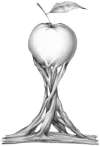 гр. Б у р г а с                                                                 0879565088 - директорул.„Любен Каравелов“, № 69                                      0879565077– зам. -директорemail: info-200207@edu.mon.bg                                    0879565033– канцелария==========================================================================УТВЪРЖ ДАВАМ:Директор:Пепа МарчеваПРАВИЛНИКЗА УСТРОЙСТВОTO И ДЕЙНОСТTAНАОУ "Любен Каравелов" гр. БургасПравилникът е приет на заседание на Педагогическия съвет – протокол №10/04.09.2023 г., и  утвърден  със заповед на директора № РД-10-1700/04.09.2023 г./съгласно чл. 263, ал. 1, т. 1/ на основание чл. 28, ал.1, т. 2 от Закона за предучилищното и училищното образование/СЪДЪРЖАНИЕЧАСТ ПЪРВА - ОБЩИ ПОЛОЖЕНИЯГлава първа – УСТРОЙСТВО И СТАТУТГлава втора – СТРУКТУРА, СЪСТАВ И УПРАВЛЕНИЕ НА УЧИЛИЩЕТОГлава трета – ОБЛАСТИ НА ДЕЙНОСТРаздел ІІ ОРГАНИ ЗА СЪУПРАВЛЕНИЕРаздел ІІІ ПОМОЩНО-КОНСУЛТАТИВНИ ОРГАНИГлава четвърта УЧАСТНИЦИ В ОБРАЗОВАТЕЛНО – ВЪЗПИТАТЕЛНИЯ ПРОЦЕС 4.1.Раздел І УЧЕНИЦИРаздел ІІ ПОДКРЕПА ЗА ЛИЧНОСТНОТО РАЗВИТИЕ НА УЧЕНИЦИТЕРаздел ІІІ	САНКЦИИ НА УЧЕНИЦИТЕРаздел ІV РОДИТЕЛИРаздел V УЧИТЕЛИ И ДРУГИ ПЕДАГОГИЧЕСКИ СПЕЦИАЛИСТИРаздел VІ ПОВИШАВАНЕ КВАЛИФИКАЦИЯТА НА УЧИТЕЛИТЕ, ДИРЕКТОРИТЕ И ДРУГИТЕ ПЕДАГОГИЧЕСКИ СПЕЦИАЛИСТИРаздел VІІ КАРИЕРНО РАЗВИТИЕ НА ПЕДАГОГИЧЕСКИТЕ СПЕЦИАЛИСТИРаздел VІІІ КЛАСНИ РЪКОВОДИТЕЛИРаздел ІX ДЕЖУРНИ УЧИТЕЛИЧАСТ ВТОРА ОРГАНИЗАЦИЯ НА ДЕЙНОСТИТЕ Глава І УЧИЛИЩНО ОБРАЗОВАНИЕГЛАВА ІІ УЧИЛИЩНА ПОДГОТОВКА Глава ІІІ УЧЕБЕН ПЛАНГлава ІV УЧЕБНИЦИ И УЧЕБНИ ПОМАГАЛАГЛАВА V ОРГАНИЗАЦИЯ НА ДЕЙНОСТИТЕ В УЧИЛИЩНОТО ОБРАЗОВАНИЕ Глава VІ ФОРМИ НА ОБУЧЕНИЕГЛАВА VІІ ОЦЕНЯВАНЕ НА РЕЗУЛТАТИТЕ ОТ УЧЕНЕТО ГЛАВА VІІІ ПЛАН-ПРИЕМГЛАВА IX МЕРКИ ЗА ДЕЙСТВИЕ В УСЛОВИЯТА НА COVID-19ЧАСТ IОБЩИ ПОЛОЖЕНИЯГлава първа Устройство и статутЧл.1 /съгл.чл.1 от ЗПУО/ (1) Този правилник урежда устройството, функциите, организацията, управлението и финансирането на Основно училище ”Любен Каравелов”, свързани с осигуряване на правото на училищно образование.(2) Правилникът се прилага за цялата училищна общност - участниците в образователния процес - учениците, учителите, директорите и другите педагогически специалисти, родителите, както и непедагогическите специалисти.Чл.2 /съгл.чл.5ал.1 от ЗПУО/. Цел на настоящия правилник е да приведе в съответствие със Закона за предучилищното и училищно образование и държавните образователни стандарти правилника за дейността на Основно училище „Любен Каравелов” БургасЧл.3 /съгл.чл.29 от ЗПУО/ (1) Основно училище „Любен Каравелов” е юридическо лице по смисъла на чл.29 (1) от ЗПУО, на бюджетна издръжка съгласно ЗДБРБ и е второстепенен разпоредител с бюджетни кредити към община Благоевград.(2) Седалището и адресът на управление са: гр. Бургас ул. ”Любен Каравелов”№ 69Чл.4 /съгл.чл.38 ал.1отЗПУО/. Наименованието на училището включва име и означение на вида му /по чл. 38, ал. 1, чл. 42, ал.2 от ЗПУО/.Чл. 5 /съгл.чл34 от ЗПУО/. (1) Основно училище „Любен Каравелов” Бургас има обикновен собствен печат и печат с изображение на държавния герб.(2) Училището има идентификационен код по БУЛСТАТ.Чл.6 /съгл.чл.5ал.1отЗПУО/ Основно училище „Любен Каравелов” осъществява своята дейност въз основа на принципа на автономията и в съответствие с нормативните актове, като:определя свои политики за развитието си в съответствие със законите на страната;урежда устройството и дейността си в правилник в съответствие със ЗПУО и подзаконовите актове по прилагането му;избира организацията, методите и средствата на обучение за осигуряване на качествено образование;определя свои символи и ритуали в съответствие с принципите на националната идентичност и култура.участва в национални и международни програми и проекти, подпомагащи дейности в областта на образованието.(2) Автономията на училището включва и правото на училището да избира и съставя свои училищни учебни планове, да разпределя учебната програма в зависимост от потребностите на учениците, да определя учебните предмети и да разработва учебните програми в случаите, предвидени в ЗПУО.Чл.7 /съгл.чл.38 ал.1и2 от ЗПУО/ (1) Статутът на училището е неспециализирано основно училище с дневна форма на организация.(2) Основно училище ”Любен Каравелов” е общинско	училище,	в което се обучават учениците от І до VІІ клас включително в целодневна организация на учебния ден/1-4клас/;Глава втора Структура, състав и управление на училищетоЧл.8 /съгл.чл.1 от ЗПУО/. (1) Общата организационна структура на училището включва органи за управление и контрол, органи за съуправление и помощни консултативни органи, педагогически специалисти, административен персонал, помощно- обслужващ персонал.Органи за управление и контролДиректорОбществен съветПедагогически съветКомисия за управление на качествотоОргани за съуправление и помощни консултативни органи:Общо събраниеУчилищно настоятелствоУченически парламентРодителски комитетиКомисия по етика.Педагогически специалисти:Главни учителиСтарши учителиУчителиПедагогически съветник 5. ЛогопедАдминистративен персонал. Функциите на непедагогическите специалисти са уредени в Правилника за вътрешния трудов ред.Главен счетоводителЗавеждащ административно-техническа службаОперативен счетоводителБиблиотекарДомакин - касиерПомощно-обслужващ персоналХигиенистиРаботник по ремонт и поддръжкаОгнярНевъоръжена охранаОбщата численост на персонала е обвързана с щатното разписание.Чл.9 /съгл.чл.1 от ЗПУО/. (1) Лицата, заети по трудово правоотношение в училището като учители изпълняват функции на класни ръководители, ръководители на екипи по ключови компетентности, ръководители на извънкласни дейности и клубове по интереси и др. в рамките на осемчасовия работен ден.(2) Всички други трудови задължения се изпълняват съгласно чл.110 от К.Т. – работа при същия работодател, извън трудовите правоотношения в извънработно време и се изпълняват и заплащат съгласно нормативната уредба в Наредба 1 за работната заплата и Вътрешните правила за работната заплата в Основно училище ”Любен Каравелов”.Чл.10 /съгл.чл.1 от ЗПУО/. Ръководството на училището съгласува училищната политика със социалните партньори.Чл.11 /съгл.чл.1 от ЗПУО/. Всички други области на дейност се регламентират във вътрешните нормативни актове на училището съгласно действащото законодателство.Глава трета	Области на дейностРаздел I - Органи за управление и контрол ДиректорЧл.12 /съгл.чл.257от ЗПУО/. (1) Основно училище „Любен Каравелов” се управлява и представлява от директор.(2) Директорът е орган за управление и контрол на образователната институция.Чл.13 /съгл.чл.258 от ЗПУО/. (1) Директорът на училището организира и контролира цялостната дейност на институцията в съответствие с правомощията, определени с държавния образователен стандарт за статута и професионалното развитие на учителите, директорите и другите педагогически специалисти.Длъжността "директор" в училището се заема въз основа на конкурс, проведен при условията и по реда на Кодекса на труда от органите по ал. 1, 2 или 3 и с участието на представители на обществения съвет на училището.В комисията за провеждане на конкурса за заемане на длъжността "директор" на общинско училище се включват представители на регионалното управление на образованието, определени от началника на регионалното управление на образованието, на общинската администрация, определени от кмета на общината, както и представител на обществения съвет.Директорът е педагогически специалист.Педагогическите специалисти са лица, които в съответствие с придобитото образование и професионална квалификация, заемат длъжности в системата на предучилищното и училищно образование и изпълняват функции, свързани с обучението, възпитанието, социализацията и подкрепата за личностно развитие на учениците от училището.Функциите, правомощията, професионалните профили, длъжностите и необходимата за заемането им професионална квалификация, както и условията и редът заповишаване на квалификацията, за кариерното им развитие и за атестирането на педагогическите специалисти, включително критериите за атестиране и съставът на атестационната комисия, се определят с държавния образователен стандарт за статута и професионалното развитие на учителите, директорите и другите педагогически специалисти.Директорът, като орган на управление и контрол на държавна или общинска детската градина и на държавно или общинско училище, изпълнява своите функции като: прилага държавната политика в областта на училищното образование;ръководи и отговаря за цялостната дейност на институцията;планира, организира, контролира и отговаря за образователния процес, както и за придобиването на ключови компетентности от децата и учениците;отговаря за спазването и прилагането на нормативната уредба, отнасяща се до училищното образование;отговаря за разработването и изпълнението на училищните учебни планове и учебни програми;отговаря за разработването и изпълнението на всички вътрешни за институцията документи –правилници, правила, стратегии, програми, планове, механизми и др.;организира и ръководи самооценяването на училището;определя училищния план-прием и предлага за съгласуване и утвърждаване на държавния и допълнителния план-прием на учениците.организира приемането или преместването на деца и ученици на местата, определени с училищния, с държавния и с допълнителния държавен план-прием;организира и контролира дейности, свързани с обхващането и задържането на подлежащите на задължително обучение ученици;подписва документите за преместване на децата и учениците, за завършено задължително предучилищно образование, за завършен клас, за степен на образование.изготвя длъжностно разписание на персонала и утвърждава поименно разписание на длъжностите;сключва, изменя и прекратява трудови договори с педагогическите специалисти и с непедагогическия персонал в институцията в съответствие с Кодекса на труда;обявява свободните работни места в бюрото по труда, в Регионалното управление на образованието и в Информационната база данни за анализи и прогнози за кадрово обезпечаване на системата на училищното образование с педагогически специалисти до 3 работни дни от овакантяването или от откриването им;управлява и развива ефективно персонала;осигурява условия за повишаването на квалификацията и за кариерното развитие на педагогическите специалисти;утвърждава план за организирането, провеждането и отчитането на квалификацията съобразно стратегията за развитие на институцията;организира атестирането на педагогическите специалисти;отговаря за законосъобразното, целесъобразно, ефективно и прозрачно разходване на бюджетните средства, за което представя тримесечни отчети пред общото събрание на работниците и служителите и обществения съвет;поощрява и награждава ученици;поощрява и награждава педагогически специалисти и непедагогически персонал;налага санкции на ученици;налага	дисциплинарни	наказания	на	педагогически	специалисти	и непедагогическия персонал;отговаря за осигуряването на здравословна, безопасна и позитивна среда за обучение, възпитание и труд;отговаря за законосъобразното и ефективното управление на ресурсите;осъществява взаимодействие с родителите и представители на организации и общности;взаимодейства със социалните партньори и заинтересовани страни;представлява	институцията	пред	администрации,	органи,	институции, организации и лица;сключва договори с юридически и физически лица по предмета на дейност на образователната институция в съответствие с предоставените му правомощия;контролира и отговаря за правилното водене, издаване и съхраняване на документите в институцията;съхранява училищния печат и печата с изображение на държавния герб;съдейства на компетентните контролни органи при извършване на проверки и организира и контролира изпълнението на препоръките и предписанията им;съдейства на компетентните органи за установяване на нарушения по чл. 347 от Закона за предучилищното и училищното образование;в изпълнение на правомощията си издава административни актове;провежда или участва в изследователска дейност в областта на училищното образование.Чл.14 /съгл.чл.259 от ЗПУО/ (1) В изпълнение на своите правомощия директорът издава заповеди.Административните актове на директора на училището могат да се оспорват по административен ред пред началника на регионалното управление по образованието.Административните актове на директора могат да се обжалват по реда на Административно процесуалния кодекс.Обществен съветЧл. 15 /съгл.чл.265 от ЗПУО/. (1) С цел създаване на условия за активни и демократично функциониращи общности към училището се създава обществен съвет.(2) Общественият съвет е орган за подпомагане на развитието на училището и за граждански контрол на управлението му.Чл. 16 /съгл.чл.266 от ЗПУО/. (1) Общественият съвет се състои от нечетен брой членове и включва един представител на финансиращия орган и най-малко трима представители на родителите на деца и ученици от съответната институция.Представителите на родителите се излъчват от събрание на родителите, свикано от директора на училището. На събранието се определя броят на представителите на родителите и се избират и резервни членове на обществения съвет.Председателят на обществения съвет се избира от членовете му.години.Членовете на обществения съвет се определят за срок не по-дълъг от триЧл. 17 /съгл.чл.267 от ЗПУО/. (1) Общественият съвет се свиква на заседание най-малко 4 пъти годишно, като задължително провежда заседание в началото на учебната година.С право на съвещателен глас в работата на обществения съвет на училището участват поне трима представители на ученическото самоуправление.С право на съвещателен глас в работата на обществения съвет на училището участва и представител на настоятелството.В заседанията на обществения съвет могат да бъдат канени и служители на институцията, на регионалното управление на образованието, експерти, на работодателите, на синдикатите, на юридическите лица с нестопанска цел и други заинтересовани лица.Чл. 18 /съгл.чл.268 от ЗПУО/. (1) Директорът на училището има право да присъства на заседанията на обществения съвет и да изразява становище по разглежданите въпроси.Директорът е длъжен при поискване от обществения съвет да предоставя всички сведения и документи, необходими за дейността му.При необходимост директорът може да отправи искане до председателя на обществения съвет за свикването му.Чл. 19/съгл.чл.269 от ЗПУО/. (1) Общественият съвет в училището:Одобрява стратегията за развитие на училището и приема ежегодния отчет на директора за изпълнението й.Участва в работата на педагогическия съвет при обсъждането на програмите по чл. 263, ал. 1, т. 8 и 9 от ЗПУО и при обсъждане на избора на ученически униформи.Предлага политики и мерки за подобряване качеството на образователния процес въз основа на резултатите от самооценката на институцията, външното оценяване - за училищата и инспектирането на училището.Дава становище за разпределението на бюджета по дейности и размера на капиталовите разходи, както и за отчета за изпълнението му.Съгласува предложението на директора за разпределение на средствата от установеното към края на предходната година превишаване на постъпленията над плащанията по бюджета на училището.Съгласува училищния учебен план.Участва с представители в комисиите за атестиране на директорите при условията и по реда на държавния образователен стандарт за статута и професионалното развитие на учителите, директорите и другите педагогически специалисти.Съгласува избора от учителите в училището по чл. 164, ал. 2 от ЗПУО на учебниците и учебните комплекти.Сигнализира компетентните органи, когато при осъществяване на дейността си констатира нарушения на нормативните актове.Дава становище по училищния план-прием по чл. 143, ал. 1 от ЗПУО;Участва в създаването и приемането на етичен кодекс на училищната общност.При неодобрение от обществения съвет на актовете по ал. 1, т. 1 и 6 те се връщат с мотиви за повторно разглеждане от педагогическия съвет. При повторното им разглеждане педагогическият съвет се произнася по мотивите и взема окончателно решение.Условията и редът за създаването, устройството и дейността на обществения съвет се уреждат с правилник, издаден от министъра на образованието и науката.Педагогически съветЧл. 20 /съгл.чл.262 от ЗПУО/ (1) Специализиран орган за разглеждане и решаване на основни педагогически въпроси в училището е педагогическият съвет.Педагогическият съвет включва в състава си всички педагогически специалисти.Директорът на училището е председател на педагогическия съвет.В заседанията на педагогическия съвет с право на съвещателен глас може да участват представители на обществения съвет, настоятелството, медицинското лице, което обслужва училището.Директорът на училището в качеството си на председател на педагогическия съвет, кани писмено представителите на обществения съвет и на настоятелството на заседанията на педагогическия съвет, като им предоставя възможно най-пълна информация по въпросите, които предстои да бъдат обсъждани.Чл. 21 /съгл.чл.263 от ЗПУО/ (1) Педагогическият съвет в училището:Приема стратегия за развитие на училището за следващите 4 години с приложени към нея план за действие и финансиране.Приема правилник за устройство и дейност на училището.Приема училищния учебен план.Приема формите на обучение.Приема годишния план за дейността на училището.Приема мерки за повишаване качеството на образованието.Приема програма за превенция на ранното напускане на училище.Приема програма за предоставяне на равни възможности и за приобщаване на децата и учениците от уязвими групи.Предлага на директора разкриване на занимания по интереси.Прави предложения на директора за награждаване на ученици и за налагане на съответните санкции в предвидените в този закон случаи.Определя училищни символи и ритуали и други отличителни знаци.Участва със свои представители в създаването и приемането на етичен кодекс на училищната общност.Запознава се с бюджета на училището, както и с отчетите за неговото изпълнение.Периодично, най-малко три пъти през една учебна година, проследява и обсъжда нивото на усвояване на компетентности от учениците и предлага съвместни мерки между учителите с цел подобряване на образователните резултати.Упражнява други правомощия, определени с нормативен акт.(2) Документите по ал. 1, т. 1 - 5 и т. 7 - 9 се публикуват на интернет страницата на училището.Комисия за управление на качествотоЧл. 22 . (1) Комисията за управление на качеството на образованието е помощен, консултативен и постоянен работен орган към директора на училището за оказване на подкрепа при управление на качеството в институцията и осъществява дейността си съгласно Наредба 16 за Управление на качеството в институциите и Закон за предучилищното и училищно образование.Съставът, структурата и функциите на комисията по управление на качеството се приемат от педагогическия съвет по предложение на директора.Комисията се свиква и заседава веднъж в годината и при необходимост.Приема свой Правилник. Правилникът се утвърждава със заповед на директора.Комисията по управление на качеството се състои от Председател, секретар и членове– от 3 до 7 члена с мандат до 3 години.Председателят:организира, контролира и отговаря за цялостната дейност на комисията;представлява комисията, там където е необходимо;участва в срещи на ръководството, на които управлението на качеството е част от дневния ред;председателства заседанията на комисията;контролира и отговаря за правилното водене и съхраняването на доказателствения материал до приключването на самооценяването и предаването в архива на училището.Организационен секретар:избира се от педагогическия съвет;изготвя протоколи от заседанията на комисията;Членовете на комисията:разработват годишен план за действие на комисията за управление на качеството на образованието;разработват процедури за отчитане на постигнатите резултати и указания към тях;разработват бланки за доказателствения материал – чек-листове, протоколи, справки, въпросници, анкети и др. във връзка със самооценяването;провеждат процедурите по самооценяване;събират надежден, достоверен и проверим доказателствен материал;разработват материали за проучвания, вкл. онлайн и провеждането им;предлагат теми за обучение на учителите и служителите във връзка със самооценяването;разработват доклад с резултатите от самооценяването и резюме на доклада;анализират получените данни и идентифицират областите, нуждаещи се от подобряване на качеството;разработват мерки и дейности за дефинираните от ръководството на училището приоритети за следващото самооценяване.Чл. 23 Основни задачи на комисията:Изготвя Наръчник за самооценка с обособени области и критерии;Изготвя Карта за оценка на образователната институция;Изготвя ежегодно План за одит по определени процедури, които ще се ползват и начините за документация;Определя формата и съдържанието на доказателствения материал- чек-листи, протоколи, въпросници, анкети и др., провежда проучвания във връзка с установяване качеството на проведения одит;Разработва формати за проучвания, които може да проведе и онлайн;Провежда процедури по самооценяване;Извършва периодичен одит на системата по качество по предварително заложени срокове и параметри;Осигурява и класифицира доказателствен материал - набира надеждни, проверими и достоверни данни;Предлага на ръководството на образователната институция и Педагогическия съвет мерки и дейности за подобряване на качеството на дефинираните области;Съдейства за публичното оповестяване на годишния доклад или резюмето от самооценяването в зависимост от ЗПУО;Раздел ІІ Органи за съуправление Общо събраниеЧл. 24 /съгл.чл.1 от ЗПУО/(1) Общото събрание се състои от всички работници и служители в училището.Ред за работа на общото събрание: Общото събрание на работниците и служителите само определя реда за своята работа. Свиква се от работодателя, от ръководството на синдикална организация, както и по инициатива на една десета от работниците и служителите.Общото събрание е редовно, ако на него присъстват повече от половината от работниците и служителите.Общото събрание на работниците и служителите приема решенията си с обикновено мнозинство от присъстващите, доколкото в кодекса, в друг закон или в устав не е предвидено друго.Училищно настоятелствоЧл. 25 /съгл.чл.306 от ЗПУО/ (1) Настоятелството е независимо доброволно сдружение за подпомагане дейността на образователната институция.Към училището може да се създава само едно настоятелство.Настоятелството се създава като юридическо лице с нестопанска цел за осъществяване на общественополезна дейност и организира дейността си при условията и по реда на Закона за юридическите лица с нестопанска цел и в съответствие с разпоредбите на този закон, на устава или на учредителния си акт.Настоятелството се запознава със Стратегията за развитие на образователната институция и съдейства за постигане на стратегическата и оперативни цели през четири годишния период на реализиране на дейностите в Стратегията.Чл. 26 /съгл.чл.307 от ЗПУО/ (1) Настоятелството се учредява по инициатива на директора на училището или на родители, учители или общественици.(2) Лицата по ал. 1 отправят покана за участие в учредително събрание чрез средствата за масово осведомяване и/или лично до видни общественици, дарители, представители на юридически лица.Чл. 27 /съгл.чл.308 от ЗПУО/ (1) Органи на настоятелството са общото събрание и съветът на настоятелите.Членовете на съвета на настоятелите се избират от общото събрание за срок до 4години.Съветът на настоятелите избира измежду членовете си председател.Чл. 28 /съгл.чл.309 от ЗПУО/ За постигане на целите си настоятелствата:Съдействат за осигуряване на допълнителни финансови и материални средства заучилището и контролират целесъобразното им разходване.Подпомагат изграждането и поддържането на материално-техническата база на училището.Съдействат при организиране на ученическото хранене, за осигуряване на транспорт и при решаването на други социално-битови проблеми на учениците и учителите от училището.Съдействат за реализирането на програми по проблемите на учениците, за заниманията по интереси, организирания отдих, туризъм и спорт с учениците.Организират и подпомагат обучения на родителите по въпросите на възпитанието и развитието на техните деца.Организират обществеността за подпомагане на училището.Сигнализират компетентните органи при извършени нарушения в системата на училищното образование.Ученически съветЧл.29 /съгл.чл.1 от ЗПУО/(1) Ученическият съвет към Основно училище „Любен Каравелов” е форма на ученическото самоуправление на ниво училище, чрез която учениците участват в училищния живот и в организационното развитие на училището.Ученическият съвет има свои представители на ниво паралелка в училището, която съдейства за даването на мнения и предложения за училищните дейности, включително за избираемите и за факултативните учебни часове, произтичащи от интересите на учениците от всеки клас.Съставът на ученическия съвет се определя от неговите участници в зависимост от броя на учениците в училище.Функциите и дейността на ученическия съвет се определят с правилника на училището по предложение на учениците.Чл. 30 /съгл.чл.1 от ЗПУО/ Представителите на ученическия съвет участват с право на съвещателен глас в:Заседанията на педагогическия съвет, като получават възможно най-пълна информация по въпросите, които предстои да бъдат обсъждани.Работата на обществения съвет на училищата с поне трима представители на ученическото самоуправление.Родителски съветиЧл. 31 /съгл.чл.1 от ЗПУО/ (1) Родителският съвет се състои от представители на родителите по класове.Срещите на родителския съвет се провеждат при възникнала необходимост за съдействие на класния ръководител.Представителите на родителите, участници в училищното настоятелство или обществения съвет, са лица за контакт относно въпроси и проблеми от страна на родителите, които са свързани с образованието, възпитанието и социализацията на техните деца, ориентирани към интереса и към мотивацията им, към възрастовите и социалните промени в живота им, както и към способността им да прилагат усвоените компетентности на практика.Представителите на родителите, участници в училищното настоятелство или обществения съвет информират родителите от техните класове за резултатите от заседанията на училищното настоятелство и обществения съвет и взетите решения.Раздел ІІІ – Помощно-консултативни органи Комисия по етикаЧл.32 /съгл.чл.1 от ЗПУО/ Комисия по етика се създава като помощно- консултативен орган към Основно училище „Любен Каравелов” по предложение на директора и след гласуване от педагогическия съвет за срок от 4 години. Утвърждава се със заповед на директора.Чл.33 /съгл.чл.1 от ЗПУО/ Предмет на дейността на Комисията са междуличностните и междугрупови отношения, възникващи в процеса на реализацията на служебните задължения на членовете на колектива на Основно училище „Любен Каравелов”, които са в противоречие с общоприетите.Чл. 34 /съгл.чл.1 от ЗПУО/ Комисията по етика дава становища по нарушение на етичните правила, свързани и с организацията и провеждането на образователно- възпитателния процес, трудовата дисциплина и нарушаване на общоприетите правила и норми в хода на междуличностното общуване.Чл. 35 /съгл.чл.1 от ЗПУО/ За работата на комисията се създават Вътрешни правила за превенция, наблюдение, установяване и докладване на нарушенията и за предприемане на последващи мерки при прилагане на етичния кодекс.Чл. 36 /съгл.чл.1 от ЗПУО/ Комисията се състои от 7 члена и в нея се включват двама представители на ръководството, двама представители на педагогическите специалисти, двама представители на непедагогическия персонал и педагогическия съветник към училището.Чл. 37 Комисията се председателства от   директора и заседава при необходимост/до седем дни от постъпване на сигнала/, но поне веднъж на тримесечие.Чл.38 Директорът на училището и Комисията по етика имат задължението да се предприемат превантивни мерки и да се провежда целенасочен процес от превантивни и корективни мерки с ученици, учители и служители към спазване на етичните норми и добро поведение, както и недопускане на нарушения с оглед утвърждаване авторитета на училището като модерна, спокойна, сигурна, хуманна и толерантна образователна институция.Чл.39 Сигналите за нарушенията се приемат от завеждащия АТС и се регистрират във входящия дневник – регистър. Сигнали могат да постъпват и в пощата на доверието, която е поставена на видно място във фоайето на училището.Чл.40 Пощата на доверието се отваря от Директора на училището.Чл.41 Регистрираните сигнали се разглеждат от комисията по етика в училището на нейни заседания, за които се води протокол.Чл.42 Комисията не е длъжна да разглежда анонимни сигнали.Чл.43 Членовете на комисията вземат решения с явно гласуване и обикновено мнозинство 50% + 1.Чл.44 Председателят свиква първо заседание за разглеждане на постъпилия сигнал в седемдневен срок от постъпването му.Чл.45 При необходимост от допълнителни данни и доказателства се извършва проверка и разговор със свидетели на описаната в сигнала ситуация.Чл.46 При невъзможност обстоятелствата, свързани с подадения сигнал да се изяснят на едно заседание, се насрочва последващо такова в седемдневен срок след първото.Чл.47 При установяване на нарушения на етичните правила, представляващи и дисциплинарни нарушения преписката се докладва на директора за вземане на дисциплинарни мерки по Кодекса на труда.Чл.48 За предприетите мерки и наложени наказания се уведомява Председателят на комисията по етика и лицето, подало сигнала.Чл.49 За работата на Комисията се информират работниците и служителите в училището, като се отчита намаляването или нарастването на случаите, касаещи нарушенията на Етичния кодекс и се предприемат последващи действия с цел недопускане на други такива.Чл.50 При докладите на Комисията не се допуска унижаване на личното достойнство на служителите .Чл.51 При първоначално постъпване на работа всеки учител, служител и работник се запознава с Етичния кодекс и настоящите Вътрешни правила.Глава четвърта. Участници в образователно-възпитателния процесРаздел І УЧЕНИЦИЧл. 52 /съгл.чл.171 от ЗПУО/ (1) Учениците имат следните права:Да бъдат обучавани и възпитавани в здравословна, безопасна и сигурна среда.Да бъдат зачитани като активни участници в образователния процес.Да избират между учебните предмети или модули, предложени от училището за изучаване в разширена и допълнителна подготовка.Да получават библиотечно-информационно обслужване.Да получават информация относно обучението, възпитанието, правата и задълженията си.Да получават обща и допълнителна подкрепа за личностно развитие.Да бъдат информирани и консултирани във връзка с избора на образование и/или професия.Да участват в проектни дейности.Да дават мнения и предложения за училищните дейности, включително за часовете за разширена и допълнителна подготовка.Чрез формите на ученическо самоуправление да участват в обсъждането при решаване на въпроси, засягащи училищния живот и училищната общност, в т. ч. училищния учебен план.Да получават съдействие от училището и от органите на местното самоуправление при изразяване на мнението си по въпроси, които пряко ги засягат, както и при участие в живота на общността.Да бъдат поощрявани с морални и материални награди.Учениците участват в училищния живот и в организационното развитие на училището чрез различни форми на ученическо самоуправление на ниво паралелка и училище, определени с правилника на училището по предложение на учениците.Учениците имат право да получават стипендии при условия и по ред, определени от Министерския съвет.Чл. 53 /съгл.чл.172 от ЗПУО/ (1) Учениците имат следните задължения:Да идват на училище 15 минути по-рано от утвърдения дневен режим за учебната 2023/2024 година / 07.45ч. – 3. до 7. клас; 07.55 ч. – 1. и 2. клас/. с цел провеждане на утринна ведрина извън случаите на извънредно положение, свързано с COVID 19.Да присъстват и да участват в учебните часове и занимания.Да съхраняват авторитета на училището и училищната общност и да допринасят за развитие на добрите традиции.Да зачитат правата, честта и достойнството на другите, както и да не прилагат физическо и психическо насилие;Да носят училищната униформа и другите отличителни знаци на училището, когато такива са предвидени, или да се явяват в училището с облекло и в социално приемлив вид съгласно изискванията на училищния правилник (пола или панталон най-малко до коляното, блуза с дълъг или къс ръкав,) с оглед на институционалния характер на учебното заведение.ежедневно - елек с емблемавсеки вторник - риза и елекпри официални поводи - пълна униформаУчениците от 1- 4 клас да не напускат училищния двор до края на учебния ден.Да не участват в хазартни игри, да не употребяват тютюн и тютюневи изделия, алкохол и наркотични вещества.Да не носят оръжие, както и други предмети, които са източник на повишена опасност.Да носят ученическата си лична карта в училище и извън него.Да спазват правилата за поведение в паралелката и в училището.Да спазват правилника за устройство и дейността на институцията.Да не възпрепятстват със своето поведение и постъпки нормалното протичане на учебните часове.Да не използват мобилните си телефони по време на учебните часове.При 3 нарушения от страна на ученик, се наказва с съгласно чл.67 ал.1 т.1 от ПУДУ/съгл.чл.199 от ЗПУО.Всички учители, преподаващи на учениците, в НЕУК Европа и в класните стаи на първия етаж на основната сграда на училището влизат в сградата с подходящи и чисти обувки.Да опазват материално-техническата база /класни стаи кабинети, стени, коридори, фасада и прилежащи части на училищната сграда/ и чистотата на територията на училището, като при повреди и щети нанесени на училищната база, възстановяват или заплащат стойността на повреденото.Чл. 54 /съгл.чл.173 от ЗПУО/ (1) Ученик е този, който е записан в училище за обучение за завършване на клас.(съгласно чл. 173, ал.3, т.2 от ЗПУО ) Ученик се отписва от училището, когато:се премества в друго училище;се обучава в дневна форма и не е посещавал училище по неуважителни причини за период, по-дълъг от два месеца;В случаите по ал. 2, т. 2 , когато ученикът е в задължителна училищна възраст, директорът на училището уведомява съответната общинска или районна администрация, регионалното управление на образованието и органите за закрила на детето.Раздел ІІ Подкрепа за личностното развитие на ученицитеЧл.55 /съгл.чл.176 от ЗПУО/ (1) Основно училище „Любен Каравелов” осъществява дейности по превенция на тормоза и насилието, както и дейности за мотивация и преодоляване на проблемното поведение, които са израз на общата воля и на координираните усилия на всички участници в образователния процес.(2) Видовете и съдържанието на дейностите по превенция на тормоза и насилието са подчинени на обща училищна политика, разработват се самостоятелно от училищната общност и включват:Изготвяне съвместно с учениците на правила за поведението им в паралелката.Разглеждане на теми от глобалното, гражданското, здравното и интеркултурното образование в часа на класа, в заниманията по интереси и във факултативните часове.Партньорство с родителите.Дейности за развитие на компетентностите на всички членове на училищната общност.Чл. 56 /съгл.чл.186 от ЗПУО/ (1) Видовете и съдържанието на дейностите по мотивация и преодоляване на проблемното поведение се определят от училището и включват:Обсъждане между ученика и класния ръководител с цел изясняване на възникнал проблем и получаване на подкрепа за разрешаването му.Използване на посредник при разрешаване на конфликт в училище.Консултиране на детето или ученика с педагогическия съветник.Създаване на условия за включване на ученика в група за повишаване на социалните умения за общуване и решаване на конфликти.Насочване на детето и ученика към занимания, съобразени с неговите потребности.Индивидуална	подкрепа	за	ученика	от	личност,	която	той	уважава (наставничество).Участие на ученика в дейности в полза на паралелката или училището.Други дейности, определени с правилника за дейността на институцията.(2) Условията и редът за осъществяване на дейностите по ал. 1, т. 1 - 7 се определят с държавния образователен стандарт за приобщаващото образование.Чл. 57   (1) Общата подкрепа за личностно развитие се осигурява от постъпването на детето в училището и съобразно индивидуалните му потребности се осъществява съгласно Наредба за приобщаващо образование към Закон за предучилищно и училищно образование.Общата подкрепа за личностно развитие е насочена към развиване на потенциала на всеки ученик в училището.Общата подкрепа за личностно развитие в училището, която е насочена към всички ученици в класа, гарантира участието и изявата им в образователния процес и в дейността на училището и включва:екипна работа между учителите и другите педагогически специалисти;допълнително обучение по учебни предмети;допълнително консултиране по учебни предмети;кариерно ориентиране на учениците;занимания по интереси;библиотечно-информационно обслужване;грижа за здравето;осигуряване на общежитие;поощряване с морални и материални награди;дейности за превенция на насилието и преодоляване на проблемното поведение;дейности за превенция на обучителните затруднения;логопедична работа.Екипната работа между учителите и другите педагогически специалисти включва:обсъждане на дейностите за обща подкрепа, в които се включват децатаи учениците - обмен на информация и на добри педагогически практики с цел подкрепа на всички учители за подобряване на работата им с децата в групата или с учениците в класа;провеждане на регулярни срещи за:а) преглед и обсъждане на информация за обучението и развитието на дете или ученик;б) определяне на конкретни дейности от общата подкрепа само за отделни деца и ученици, насочени към превенция на насилието и преодоляване на проблемното поведение;в) определяне на конкретни дейности от общата подкрепа само за отделни деца и ученици, насочени към превенция на обучителните затруднения.Чл. 58 /съгл.чл.187 от ЗПУО/ (1) Допълнителната подкрепа за личностно развитие включва:Работа с дете и ученик по конкретен случай.Психо-социална рехабилитация, рехабилитация на слуха и говора, зрителна рехабилитация, рехабилитация на комуникативните нарушения и при физически увреждания.Осигуряване на достъпна архитектурна, обща и специализирана подкрепяща среда, технически средства, специализирано оборудване, дидактически материали, методики и специалисти.Предоставяне на обучение по специалните учебни предмети за учениците със сензорни увреждания.Ресурсно подпомагане.Допълнителната подкрепа за личностно развитие се предоставя на ученици:със специални образователни потребности;в риск;с изявени дарби;с хронични заболявания.Видът и формите на обучение, както и конкретните дейности за допълнителната подкрепа за личностно развитие се определят с план за подкрепа на ученика. Планът за подкрепа за учениците по ал. 2, т. 1 определя и часовете за ресурсно подпомагане.Допълнителната подкрепа за личностно развитие се осигурява от училището, от центровете за подкрепа за личностно развитие и от специализирани обслужващи звена./съгл.чл.188 от ЗПУО/ Допълнителната подкрепа се предоставя въз основа на оценката на индивидуалните потребности, която се извършва от екип за подкрепа за личностно развитие в детската градина или в училището.Екипът по ал. 1 осъществява и допълнителната подкрепа по чл. 187, ал. 1, т. 1 отЗПУО.Екипът за подкрепа за личностно развитие се създава със заповед на директораза определено дете или ученик по чл. 187, ал. 2 от ЗПУО.В състава на екипа за подкрепа за личностно развитие задължително се включва психолог или педагогически съветник, както и логопед. В екипа може да се включват и други специалисти, както и представители на органите за закрила на детето и на органите за борба с противообществените прояви на малолетните и непълнолетните.Екипът за подкрепа за личностно развитие работи съвместно с родителите, а при необходимост и с регионалните центрове за подкрепа за процеса на приобщаващото образование и/или с центровете за подкрепа за личностно развитие.Чл. 59 /съгл.чл.189 от ЗПУО/ Екипът за подкрепа за личностно развитие в училището:Идентифицира	силните	страни	на	ученика,	затрудненията,	свързани	с развитието, обучението и поведението му, както и причините за тяхното възникване.Извършва оценка на индивидуалните потребности на ученика.Изготвя и реализира план за подкрепа.Извършва наблюдение и оценка за развитие на всеки конкретен случай.Изпълнява и други функции, предвидени в държавния образователен стандарт за приобщаващото образование.Чл. 60 /съгл.чл.1 от ЗПУО/ (1) Директорът на училището подава заявление до регионалния център за подкрепа на личностното развитие за извършване оценка на индивидуалните потребности от допълнителна подкрепа на децата и учениците със специални образователни потребности, когато не може да се формира екип по чл. 188, ипредлага на директора на регионалния център за подкрепа на процеса на приобщаващото образование да одобри или да не одобри предоставянето на допълнителна подкрепа.(2) Методическата подкрепа може да се предоставя от екипи на детски градини и училища, от центрове за подкрепа за личностно развитие, от юридически лица с нестопанска цел, осъществяващи дейност в обществена полза в областта на приобщаващото образование, както и от висши училища, в зависимост от конкретните потребности.Чл.61 Условията и редът за осигуряване на общата и на допълнителната подкрепа се определят с държавния образователен стандарт за приобщаващото образование.Чл.62 /съгл.чл.192 от ЗПУО/ (1) В Основно училище „Любен Каравелов” се приемат и ученици със специални образователни потребности.(2) В паралелка в училището може да се обучават до три деца и ученици със специални образователни потребности.Чл.63 /съгл.чл.193 от ЗПУО/ (1) В Основно училище „Любен Каравелов” обучението на ученици със специални образователни потребности задължително се подпомага от ресурсен учител съобразно потребността на детето и ученика.Броят на ресурсните учители се определя в зависимост от броя на учениците със специални образователни потребности, от вида на подкрепата и от броя часове за ресурсно подпомагане при условията на държавния образователен стандарт за приобщаващото образование.В плана за подкрепа на ученика може да бъде определен и помощник на учителя.Изискванията към помощника на учителя и функциите му се определят с държавния образователен стандарт за приобщаващото образование.Насочването на учениците за обучение в специални групи по чл. 194, ал.1 от ЗПУО се извършва след заявено желание на родителя и след становище на регионалния център за подкрепа на процеса на приобщаващото образование по предложение на екипа за подкрепа за личностно развитие в училището.Предложенията по ал.5 могат да се правят до 15 септември на съответната учебна година за първия учебен срок или до началото на втория учебен срок на съответната учебна година.Обучението на децата и учениците в групите и паралелките по ал. 1 се осъществява по индивидуални учебни планове, изготвени в съответствие с изискванията на чл. 95 от ЗПУО.За извършеното обучение по ал. 7 и обучението за придобиване на първа степен на професионална квалификация или за квалификация по част от професия директорът на съответния център за специална образователна подкрепа изготвя доклад-оценка за всяко дете или ученик по реда и условията на държавния образователен стандарт за приобщаващото образование.Докладът-оценка по ал. 8 се изпраща на училището по ал. 1, от което е насочено детето или ученикът за издаване на удостоверение за завършен клас.Условията и редът за организиране на обучението в паралелките и групите по ал. 1 се определят с държавния образователен стандарт за приобщаващото образование.Чл. 64 /съгл.чл.7 ал.2 от Нар. за приобщ.образ./ Координиращ екип за подкрепа на личностното развитие е постоянно действащ помощно-консултативен орган в училище.Чл. 65 /съгл.чл.5 ал.5 от Нар. за приобщ.образ./ Съставът на координиращия екип за подкрепа на личностното развитие включва:Учители по учебните предмети-начални учители;Ресурсен учител /и психолог/;Зам. директор;ЛогопедПедагогически съветник.Чл. 66 /съгл.чл.7 ал.3 от Нар. за приобщ. образ./ Координиращият екип за подкрепа за личностно развитие на ученика освен посочените функции в чл.189, т.1-4 от ЗПУО изпълнява и функциите определени в чл.129, ал.2 на Наредбата за приобщаващото образование.Раздел ІІІ	Санкции на ученицитеЧл. 67 /съгл.чл.199 от ЗПУО/ (1) За неизпълнение на задълженията, определени в ЗПУО, в нормативните актове по неговото прилагане и в настоящия правилник, след изчерпване на останалите механизми за въздействие върху вътрешната мотивация и за преодоляване на проблемното поведение на учениците може да се налагат следните санкции:забележка;порицание пред ПС по предложение на класния ръководител или учител;преместване в друга паралелка в същото училище;предупреждение за преместване в друго училище;преместване в друго училище;Когато ученикът възпрепятства провеждането на учебния процес, учителят може да го отстрани до края на учебния час.Когато ученикът се яви в училище с облекло или във вид, които са в нарушение на правилника за дейността на училището, както и когато състоянието му не позволява да участва в учебния процес, той се отстранява от училище до отпадане на основанието за отстраняването му.Веднага след приключването на учебния час по ал. 2 или след отстраняването на ученика по ал. 3 се предприемат дейности за мотивация и за преодоляване на проблемното поведение и се уведомява родителят.Чл. 68 /съгл.чл.202 от ЗПУО и Нар. за приобщ. обр.ПМС232/27.10.2017// (1) Отсъствията на учениците от училище се отчитат в учебни часове.(2) Закъснение на ученика за учебен час до 20 минути се отчита като половин отсъствие, а закъснение на ученика за учебен час с повече от 20 минути - като едно отсъствие.Ако ученикът отсъства от училище един учебен ден и няма данни, че е налице уважителна причина по чл. 62, ал. 1 /Наредба – Приобщаващо образование/, класният ръководител е длъжен да уведоми за това родителя с писмо, по имейл или в телефонен разговор и да обсъди с него възможностите за отстраняване на причините за отсъствието.Броят на отсъствията на ученика се отбелязва в електронния дневник на класа до 20 минути след започване на учебния час.Ученикът може да отсъства от училище по уважителни причини в следнитеслучаи:по медицински причини, за което представя медицински документ до 3 учебнидни след връщането си в училище, издаден от общопрактикуващ лекар или от лекар в лечебно заведение;поради участие в други дейности извън процеса на училищното образование, като състезания, конкурси, олимпиади, фестивали, концерти, спектакли, изложби и други, при представяне на документ от спортния клуб, в който ученикът членува, от организаторите на дейностите, от институцията, от името на която участва в тях, и след потвърждение от родителя;до 3 учебни дни в една учебна година въз основа на мотивирано писмено заявление от родителя до класния ръководител;до 7 учебни дни в една учебна година с предварително разрешение на директора на училището въз основа на мотивирано писмено заявление от родителя, в което подробно се описват причините за отсъствието.Заявлението по ал. 1, т. 3 се подава преди отсъствието на ученика, а ако това е невъзможно, родителят уведомява класния ръководител в телефонен разговор или по имейл и подава заявлението до 3 учебни дни след връщането на ученика в училище.В случай, че заявлението по ал. 1, т. 4 не може да се подаде преди отсъствието на ученика, родителят уведомява за това класния ръководител в телефонен разговор или по имейл и подава заявлението до 3 учебни дни след връщането на ученика в училище. Директорът на училището въз основа на заявлението взема решение дали отсъствията на ученика са по уважителни причини и издава заповед за извиняване на отсъствията.За удостоверяване на уважителните причини по ал. 1, т. 1 за учениците в българските училища в чужбина се прилага действащото законодателство на страната, в която е открито училището.Ученик може да отсъства по уважителни медицински причини от учебния час по учебния предмет физическо възпитание и спорт, когато е противопоказно физическото натоварване и присъствието му в учебния час. Видът на заболяването и заключението за освобождаване от обучение по учебния предмет физическо възпитание и спорт се удостоверяват с медицински документ.Не може да отсъства от учебния час по учебния предмет физическо възпитание и спорт ученик в случаите по ал. 5, за който е противопоказно физическо натоварване, но не и присъствието в учебния час.В случаите по ал. 5, когато освобождаването е за целия учебен срок или за учебната година, ученикът няма право да напуска територията на училището по време на учебния час, а директорът въз основа на представените медицински документи определя със заповед начина на уплътняване за ученика на времето, определено за учебните часове. Заповедта се съобщава на родителя на ученика./съгл.чл.200 ал.1 от ЗПУО/ Мерките по чл. 65, ал. 2 и 3, както и санкциите "предупреждение за преместване в друго училище" и "преместване в друго училище" не се налагат на учениците в класовете от началния етап.Санкциите "преместване в друго училище" и "преместване от дневна форма в самостоятелна форма на обучение" се налагат за тежки или системни нарушения.Санкции не се налагат на ученици, когато поведението им е резултат от увреждане или нарушение на здравето, посочено в медицински документи.Чл. 69 /съгл.чл.201 от ЗПУО/ (1) За едно нарушение не може да бъде наложена повече от една санкция по чл. 65, ал. 1. Мерките по чл. 65, ал. 2 и 3 се налагат независимо от санкциите по чл. 65, ал. 1.(2) Видът на санкцията се определя, като се отчитат причините и обстоятелствата при извършване на нарушението, видът и тежестта му, както и възрастовите и личностните особености на ученика.Чл. 70 /съгл.чл.202 от ЗПУО/ (1) Санкциите са срочни.Срокът на санкциите е до края на учебната година.Когато санкциите "преместване в друга паралелка в същото училище", "предупреждение за преместване в друго училище", "преместване в друго училище" и "преместване от дневна форма в самостоятелна форма на обучение" са наложени до 30 учебни дни преди края на втория учебен срок, те влизат в сила от началото на следващата учебна година.Чл. 71 /съгл.чл.203 от ЗПУО/ (1) Санкциите "забележка" и "преместване в друга паралелка в същото училище" се налагат със заповед на директора по мотивирано писмено предложение на класния ръководител, а всички останали санкции - със заповед на директора по предложение на педагогическия съвет.(2) Мярката по чл. 65, ал. 3 се налага със заповед на директора.Чл. 72 /съгл. Чл. 204 от ЗПУО/ (1) За откриване на процедура по налагане на санкциите по чл. 199, ал. 1 директорът задължително уведомява родителя, а в случаите по чл. 199, ал. 1, т. 3 - 5 от ЗПУО, раздел 3 - и съответните териториални структури за закрила на детето.В процедурата по налагане на санкция малолетният ученик се представлява от родителя си или от оправомощено от родителя лице, а непълнолетният ученик извършва всички действия лично, но със съгласието на родителите си.Ученикът има право преди налагане на съответната санкция да бъде изслушан и/или писмено да обясни фактите и обстоятелствата, свързани с конкретното нарушение. Изслушването задължително се извършва в присъствието на психолог или на педагогически съветник.Родителят на ученика има право да присъства на изслушването и да изрази мнение, както и да участва в процедурата по налагане на санкцията при условия и по ред, определени с държавния образователен стандарт за приобщаващото образование.Конкретните условия и ред за налагане на санкциите по чл. 199 от ЗПУО се определят с държавния образователен стандарт за приобщаващото образование.Чл. 73 /съгл.чл.205 от ЗПУО/ (1) Заповедта за налагане на санкцията се издава в 14-дневен срок от предложението на класния ръководител.В заповедта по ал. 1 се посочват видът на санкцията, срокът и мотивите за налагането й.Заповедта се съобщава в тридневен срок от издаването й на ученика и на родителя му, а заповедта за налагане на санкция "преместване в друго училище" и на началника на регионалното управление на образованието.Заповедта по ал. 1 може да се оспорва по административен ред пред органите по чл. 259, ал. 2, т. 1, 2, 3 и 5 от ЗПУО.Заповедта по ал. 1 може да се обжалва при условията и по реда на Административно процесуалния кодекс.Чл. 74 /съгл.чл.206 от ЗПУО/ (1) Наложените санкции се отразяват в електронния дневник и в личното образователно дело на ученика.Ученик, на когото е наложена санкция "преместване в друго училище", продължава обучението си в другото училище при условия и по ред, определени със заповед на началника на регионалното управление на образованието.Ученик, на когото е наложена санкция "предупреждение за преместване в друго училище", "преместване в друго училище" за срока на санкцията се лишава от правото да получава стипендия за отличен успех.При налагане на мярката по чл. 199, ал. 2 от ЗПУО ученикът няма право да напуска територията на училището по времето на отстраняването си. При изпълнението на мярката училището създава условия за работа с учениците за повишаване на мотивацията и социалните им умения за общуване.Чл.75 /съгл.Чл.207 от ЗПУО/ (1) Санкциите се заличават с изтичане на срока, за който са наложени, или предсрочно по реда, по който са наложени.По желание на ученика след заличаване на санкциите "преместване в друга паралелка в същото училище" и "преместване в друго училище", той може да продължи обучението си в паралелката или в училището, в което е преместен.Заличаването се отбелязва в личното образователно дело на ученика.Раздел ІV РодителиЧл. 76 /съгл.Чл.208 от ЗПУО/ (1) Сътрудничеството и взаимодействието между родителите и училището се осъществяват чрез индивидуални консултации, родителски срещи, обучения, както и всеки път, когато конкретна ситуация или поведение на ученика го прави необходимо.(2) Средство за връзка със семейството на ученика може да бъде и електронната поща на един от родителите, както и електронният дневник на паралелката.Чл. 77 /съгл.чл.209 от ЗПУО/ Родителите имат следните права:Периодично и своевременно да получават информация за успеха и развитието на децата им в образователния процес, за спазването на правилата в училището и за приобщаването им към общността.Да се срещат с ръководството на училището, с класния ръководител, с учителите и с другите педагогически специалисти в определеното приемно време или в друго удобно за двете страни време.Да се запознаят с училищния учебен план, по който се обучава тяхното дете.Да присъстват и при желание от тяхна страна да бъдат изслушвани, когато се решават въпроси, които засягат права и интереси на ученика /включително и на ПС/.Най-малко веднъж годишно да получават информация, подкрепа и консултиране в училището по въпроси, свързани с образованието, с кариерното ориентиране и с личностното развитие на децата им.Да избират и да бъдат избирани в обществения съвет училището.Да изразяват мнение и да правят предложения за развитие на училището.Чл. 78 /съгл.чл.210 от ЗПУО/ (1) Родителите имат следните задължения:Да осигуряват редовното присъствие на ученика в училище, като уведомяват своевременно училището в случаите на отсъствие на ученика.Да запишат при условията на чл. 12 детето в първи клас или ученика в училище в случаите на преместване в друго населено място или училище или смяна на местоживеене.Редовно да се осведомяват за своите деца относно приобщаването им в училищната среда, успеха и развитието им в образованието и спазването на училищните правила.Да се регистрират в електронния дневник на училището и редовно да следят публикуваната в него информация.Да спазват правилника за управление дейността на училището и да съдействат за спазването му от страна на детето и ученика.Да участват в процеса на изграждане на навици за самоподготовка като част от изграждането на умения за учене през целия живот.Да участват в родителските срещи.Да се явяват в училището след покана от учител, директор или друг педагогически специалист в подходящо за двете страни време.Да предоставят своите и на децата си, лични данни необходими за законосъобразно оформяне на задължителната училищна документация и регистри на ОУ “Л. Каравелов“, което е регистриран по ЗЗЛД оператор на лични данни.Задължително двамата /един/ родители да декларират становище относно:извършване на видеонаблюдение в района на ОУ “Л. Каравелов“, при което децата им – ученици в ОУ “Л. Каравелов“, ще бъдат наблюдавани и записвани от охранителната система.заснимане и филмиране на децата им – ученици в ОУ “Л. Каравелов“, при обществени, спортни, културни, научни, общоучилищни или класни мероприятия и използването и публикуването на снимки и видеоматериали в общественото пространство, медии, сайта на училището и на класовете.публично обявяване и обществено оповестяване на резултатите на децата им - ученици в ОУ “Л. Каравелов“, при участие в състезания, от името на училището и в качеството им на негови ученици.Изразеното становището се приема за волеизявление относно целия срок на обучение на децата в ОУ “Л. Каравелов“.Да спазват пропускателния и охранителния режим в училището.Да възстановят всякакви повреди и щети на училищната материална база, нанесени от децата им.Да се запознаят срещу подпис с училищния учебен план и с правилника за устройство дейността на ОУ ”Любен Каравелов”.Раздел V Учители и други педагогически специалистиЧл.79 /съгл.чл.211 от ЗПУО/ (1) Учителите, директорът, както и зам. директорите, които изпълняват норма преподавателска работа, са педагогически специалисти.(2) Педагогически специалисти са лица, които изпълняват функции:свързани с обучението, възпитанието и със социализацията, както и с подкрепата за личностно развитие на децата и учениците в детските градини, училищата и центровете за подкрепа за личностно развитие;по управлението на институцията.Чл. 80 / съгл.чл.212 от ЗПУО/ (1) Необходимите компетентности като съвкупност от знания, умения и отношения по нива на кариерното развитие за всеки вид педагогически специалист се определят в професионален профил чл.212 ал.1 от ЗПУО.(2) Професионалният профил и постигнатите резултати в обучението на учениците им са основа за определяне на приоритети за професионално усъвършенстване, както и за подпомагане на самооценката и за атестирането на педагогическите специалисти.Чл. 81 /съгл.чл.213 от ЗПУО/. (1) Длъжностите на педагогическите специалисти се заемат от български граждани, придобили висше образование в съответното на длъжността професионално направление съгласно Класификатора на областите на висше образование и професионалните направления и професионална квалификация, необходима за изпълнението на съответната длъжност.За заемане на длъжността "директор" на училище е необходим не по-малко от 5 години учителски стаж.Длъжностите на педагогическите специалисти може да се заемат и от:граждани на други държави членки;чужди граждани, ако са предложени по междудържавни спогодби;продължително пребиваващи в страната чужди граждани - със съгласие на началника на съответното регионално управление на образованието;дългосрочно и постоянно пребиваващи в страната чужди граждани.Учителска или възпитателска длъжност се заема от лица с висше образование по специалност от професионално направление съгласно Класификатора на областите на висше образование и професионалните направления и професионална квалификация "учител".Професионалната квалификация "учител" се придобива в системата на висшето образование:едновременно с обучението за придобиване на висше образование на образователно-квалификационна степен и съответната й професионална квалификация и се удостоверява с дипломата за висше образование;след дипломирането - чрез обучение и полагане на държавен изпит и се удостоверява със свидетелство.Държавните изисквания за придобиване на професионалната квалификация "учител" се определят с наредба на Министерския съвет.Учителска длъжност по учебен предмет или модул от професионалната подготовка, за който няма съответно професионално направление в Класификатора на областите на висше образование и професионалните направления, може да се заема и от лица без висше образование и без професионална квалификация "учител", ако те са придобили съответната професионална квалификация при условията и по реда на Закона за професионалното образование и обучение.Учителска длъжност по учебен предмет Чужд език, с изключение на английски, испански, италиански, немски, руски и френски език, може да се заема и от лица със завършено висше образование по съответната специалност и без професионална квалификация "учител".В случаите, когато учителска длъжност се заема от лица без професионална квалификация "учител", училището изготвя и реализира план за придобиване на педагогически компетентности от съответното лице.Чл. 82 /съгл.чл.215 от ЗПУО/. (1) Не може да заема длъжност на педагогически специалист лице, което:е осъждано за умишлено престъпление от общ характер независимо от реабилитацията;е лишено от право да упражнява професията;страда от заболявания и отклонения, които застрашават живота и здравето на децата и учениците, определени с наредба, издадена от министъра на здравеопазването, съгласувано с министъра на образованието и науката.Разпоредбата на ал. 1, т. 1 не се прилага за лицата, осъдени по наказателни дела, посочени в чл. 1 от Закона за политическа и гражданска реабилитация на репресирани лица.При възникване на обстоятелство по ал. 1 трудовото правоотношение с педагогическия специалист се прекратява при условията и по реда на Кодекса на труда.Разпоредбите на ал. 1, 2 и 3 се прилагат и за заемането на всички останали длъжности в училище.Чл. 83 /съгл.чл.216 от ЗПУО/. Трудовите договори с педагогическите специалисти се сключват и прекратяват от директора на училището .Чл. 84 /съгл.чл.215 от ЗПУО/. (1)	Началникът на регионалното управление на образованието сключва и прекратява трудовите договори с директора на Основно училище„Любен Каравелов”.Длъжността "директор" в училището се заема въз основа на конкурс, проведен при условията и по реда на Кодекса на труда от органите по ал. 1, 2 или 3 на чл.217 от ЗПУО и с участието на представители на обществения съвет на училището.В комисията за провеждане на конкурса за заемане на длъжността "директор" на общинско училище се включват представители на регионалното управление на образованието, определени от началника на регионалното управление на образованието, наобщинската администрация, определени от кмета на общината, както и представител на обществения съвет.В комисията за провеждане на конкурса за заемане на длъжността "директор" на държавни неспециализирани училища се включват представители, определени от финансиращия орган.Права и задълженияЧл. 85 /съгл.чл.219 от ЗПУО/. Педагогическите специалисти имат следните права:Да бъдат зачитани правата и достойнството им.Да определят методите и средствата за провеждане на образователния процес съобразно принципите и целите, определени в този закон.Да участват във формирането на политиките за развитие на училището.Да получават професионална подкрепа в процеса на изпълнение на служебните си задължения.Да повишават квалификацията си.Да бъдат поощрявани и награждавани.Да оценяват и избират учебниците и учебните помагала, по учебния предмет или модул, по който преподават, съгласно процедурата в Наредба № 6 за познавателните книжки, учебниците и учебните помагала.Чл. 86 Длъжността „учител“ включва следните функции:планиране, организиране и провеждане на образователния процес, базиран върху придобиване на ключови компетентности от децата и учениците;прилагане на ефективни образователни методи и подходи съобразно индивидуалните потребности на децата и учениците;ефективно използване на дигиталните технологии;оценяване напредъка на децата и учениците за придобиване на ключови компетентности;анализиране на образователните резултати и формираните компетентности на децата и учениците;обща и допълнителна подкрепа за личностно развитие на децата и учениците за пълноценно включване в образователната и социалната среда;сътрудничество и взаимодействие с участниците в образователния процес и всички заинтересовани страни;участие в провеждането на национално външно оценяване, държавни зрелостни изпити, задължителен държавен изпит или държавен изпит за придобиване на професионална квалификация и/или придобиване на правоспособност за професии, упражняването на които изисква такава;подготовка на изпитни материали за оценяване на знанията и уменията на учениците по съответния учебен предмет или модул;кариерно ориентиране и консултиране на учениците;разработване и изпълнение на проекти и програми;участие в професионална мобилност и професионални общности;разработване и изпълнение на стратегически документи, свързани с дейността на институцията;опазване на живота и здравето на децата и учениците, включително и по време на организираните допълнителни дейности или занимания по интереси;водене и съхраняване на задължителните документи;провеждане на консултации с ученици и родители;създаване на училищна култура, ориентирана към толерантност, сътрудничество и взаимопомощ;провеждане или участие в изследователска дейност в областта на предучилищното и училищното образование.Длъжността "старши учител" освен функциите по чл. 5, ал. 1 от Наредба 15 за статута и професионалното развитие на учителите, директорите и другите педагогически специалисти включва и допълнителни функции:организиране и отчитане на вътрешноинституционалната квалификация;анализиране на образователните резултати, придобитите компетентности и напредъка на децата по възрастови групи;анализиране на образователните резултати, придобитите компетентности и напредъка на учениците по съответния учебен предмет или модул на ниво клас;подпомагане на новоназначени учители и на стажант-учители;подпомагане на лицата, заемащи длъжността "учител";разработване на училищните учебни планове, учебни програми, иновативни и авторски програмни системи.Длъжността "главен учител" освен функциите по чл. 5, ал. 1 от Наредба 15 за статута и професионалното развитие на учителите, директорите и другите педагогически специалисти включва и допълнителни функции:планиране, организиране и отчитане на вътрешноинституционалната квалификация;анализиране на институционалните квалификационни дейности;координиране на участието в професионални общности, обмяна на добри педагогически практики, включително и по преподаване за придобиване на ключови компетентности от децата и учениците;анализиране на резултатите от оценявания и изпити в училището;подпомагане на новоназначени учители и стажант-учители в случаите, когато е определен за наставник;методическа подкрепа на лицата, заемащи длъжността "учител" и "старши учител";разработване на училищните учебни планове, учебни програми, иновативни и авторски програмни системи.Чл. 87 (1) Всеки учител оценява пригодността на проектите за прилагане в училище и поставя оценка, която може да е "Приложим" или "Неприложим".Учителят извършва оценяването професионално, обективно и безпристрастно.При необходимост и при условия и по ред, определени в заповедта по чл. 59, ал. 6, оценките на учителите се обобщават за всяко училище и за всички училища на територията на съответното регионално управление на образованието.Обобщаването на оценките на учителите от всички училища в страната се организира от МОН.За всеки проект се формира обща оценка за пригодността за прилагане вучилище, която може да е "Приложим в практиката" или "Неприложим в практиката".Общата оценка за проекта е "Приложим в практиката", когато той е получил оценка "Приложим" от не по-малко от 50 % от всички учители в страната, участвали в оценяването.Общата оценка за проекта е "Неприложим в практиката", когато:е получил оценка "Неприложим" от повече от 50 % от всички учители в страната, участвали в оценяването;не е участвал в оценяването на пригодността за прилагане в нито едно училище в страната в случаите по чл. 60, ал. 1.Чл. 88 Общите оценки за пригодността за прилагане в училище на проектите се обявяват на открито заседание, за провеждането на което вносителите, получили оценка "Съответства на държавния образователен стандарт за познавателните книжки, учебниците и учебните помагала", се уведомяват писмено.Чл.89 /съгл.чл.219 ал. 2 от ЗПУО/ (1) Педагогическите специалисти имат следните задължения:да осъществяват обучение и възпитание на учениците в съответствие с държавните образователни стандарти;да опазват живота и здравето на учениците по време на образователния процес и на други дейности, организирани от институцията;да зачитат правата и достойнството на учениците и другите участници в предучилищното и училищното образование и да сътрудничат и партнират със заинтересованите страни;да поддържат и повишават квалификацията си съобразно политиките за организационно развитие на ОУ „Любен Каравелов” и специфичните потребности на учениците, с които работят с цел подобряване качеството на образованието им.да спазват трудовата дисциплина:да идват на училище 20 минути преди влизане в час;да подпомагат провеждането на утринната ведрина./съгл.чл.215 от ЗПУО/ На педагогическите специалисти се дължи почит и уважение от учениците, родителите, административните органи и обществеността.При изпълнение на служебните си задължения педагогическите специалисти, от училището имат право на представително облекло за всяка календарна година при условия и по ред, определени с наредба, издадена от министъра на образованието и науката съгласувано с министъра на финансите. Средствата за представителното облекло се осигуряват от бюджета на училището.При прекратяване на трудовото правоотношение с педагогически специалисти, които през последните 10 години от трудовия си стаж са заемали длъжност на педагогически специалист в училището, се изплаща по-голям размер на обезщетението по чл. 222, ал. 3 от Кодекса на труда - в размер на 10 брутни работни заплати./съгл.чл.220 от ЗПУО/ Освен в случаите, определени в ЗПУО, педагогически специалист не може да извършва срещу заплащане обучение или подкрепа по смисъла на чл. 178, ал. 1, т. 2 - 7 и 14 и чл. 187, ал. 1, т. 2 и 4 от ЗПУО на деца и ученици, с които работи в училището, ако това заплащане е от името и за сметка на децата и учениците, включително със средства от училищното настоятелство.Педагогически специалист няма право да участва при изготвяне и оценяване на изпитни материали и да извършва проверка и оценка на изпитни работи, ако е подготвял ученици за явяването им на съответния изпит срещу заплащане, ако това заплащане е от името и за сметка на учениците.В едномесечен срок от началото на всяка учебна година педагогическият специалист подава пред работодателя си писмена декларация относно обстоятелството дали срещу заплащане от името и за сметка на децата и учениците през предходната учебна година е извършвал обучение или подкрепа по смисъла чл. 178, ал. 1, т. 2 - 7 и 14 и чл. 187, ал. 1, т. 2 и 4от ЗПУО на деца и ученици и че това не са били деца и ученици, с които педагогическият специалист е работил в детската градина или училището в същия период.Преди включването в дейности по ал. 2 педагогическият специалист подава декларация, че не е подготвял ученици за явяването им на съответния изпит срещу заплащане от тях или от родителите им.При установяване нарушение на ал. 1 и 2, както и в случаите на неподаване на декларацията по ал. 3 или при подаване на декларация с невярно съдържание педагогическите специалисти носят дисциплинарна отговорност по реда на Кодекса на труда.Раздел VІ Повишаване квалификацията на учителите, директорите и другите педагогически специалистиЧл.90 (1) Кариерното развитие е процес на усъвършенстване на компетентностите при последователно заемане на учителски или възпитателски длъжности или при придобиване на степени с цел повишаване качеството и ефективността на образованието.Кариерното развитие на педагогическите специалисти, с изключение на учителите и възпитателите, се осъществява чрез последователно придобиване на втора и първа степен.Основа за кариерно развитие на педагогическите специалисти са учителският стаж, получените квалификационни кредити, придобитата професионално-квалификационна степен, както и резултатите от атестирането им.По-големият брой квалификационни кредити и по-високата професионално-квалификационна степен са основание за по-бързо кариерно развитие независимо от учителския стаж.Лицата, които постъпват за първи път на учителска или възпитателска длъжност и не са придобили учителски стаж, се назначават на длъжност "учител", съответно "възпитател".Длъжностите "старши учител" или "старши възпитател" се заемат от лица, които освен завършено висше образование и професионална квалификация, необходими за заемане на длъжността, определени съгласно приложение № 1 от Наредба 15 за статута и професионалното развитие на учителите, директорите и другите педагогически специалисти.заемат длъжността "учител" или "възпитател";имат не по-малко от задължителните квалификационни кредити за всеки преминат период на атестиране по чл. 49, ал. 5 Наредба 15 за статута и професионалното развитие на учителите, директорите и другите педагогически специалисти.имат придобита пета   или   четвърта професионално-квалификационнастепен;имат оценка от последното атестиране не по-малко от "отговаря наизискванията";имат 10 години учителски стаж.Лицата по ал. 4 може да подадат заявление за заемане на длъжност "старши учител", съответно "старши възпитател", независимо от учителския си стаж, ако:заемат длъжност "учител" или "възпитател";имат по-голям брой от задължителните за периода на атестиране квалификационни кредити по чл. 49, ал. 5 от Наредба 15 за статута и професионалното развитие на учителите, директорите и другите педагогически специалисти.имат придобита трета, втора или първа професионално-квалификационнастепен;имат	получена	при	последното	атестиране	оценка	"изключителноизпълнение" или оценка "надвишава изискванията".Длъжността "главен учител" или "главен възпитател" се заема от лица със завършено висше образование на образователно-квалификационна степен "магистър" и професионална квалификация "учител", които:заемат длъжността "старши учител" или "старши възпитател";имат не по-малко от задължителните квалификационни кредити по чл. 49, ал. 5 от Наредба 15 за статута и професионалното развитие на учителите,директорите	и	другите	педагогически	специалисти за 	последния	период	на атестиране;имат придобита трета, втора или първа професионално-квалификационнастепен;имат оценка "изключително изпълнение" от последното атестиране.Директорът на институцията определя комисия, която:разработва критерии за подбор на кандидати за длъжността "главенучител" или "главен възпитател";предлага в началото на всяка учебна година броя на длъжностите "главен учител" или "главен възпитател".Комисията по ал. 2 предлага за обсъждане в педагогическия съвет критериите за подбор и броя на длъжностите "главен учител" или "главен възпитател".Педагогическият съвет обсъжда и предлага на директора за утвърждаване критериите за подбор и броя на длъжностите "главен учител" или "главен възпитател".Директорът на институцията:анализира възможностите на бюджета на институцията и необходимостта от обезпечаването на функциите по чл. 6 и 7 от Наредба 15 за статута и професионалното развитие на учителите, директорите и другите педагогически специалисти. ;утвърждава критериите за подбор и броя на длъжностите "главен учител" или "главен възпитател";при необходимост извършва съответната промяна в длъжностното разписание на персонала;когато кандидатите за заемане на длъжностите "главен учител" или "главен възпитател", отговарящи на изискванията за заемането им, са повече от определения брой места по т. 2, организира процедура за подбор по критериите по т. 2.Втора степен от кариерното развитие на директорите се присъжда:при не по-малко от 5 години учителски стаж на длъжност директор на институция в системата на предучилищното и училищното образование;придобита пета или четвърта професионално-квалификационна степен;не по-малко от задължителните за периода на атестиране квалификационни кредити по чл. 49, ал.5 Наредба 15 за статута и професионалното развитие на учителите, директорите и другите педагогически специалисти.(в сила от учебната 2021/2022 г. - ДВ, бр. 61 от 2019 г.) последната получена оценка от атестирането да е най-малко "отговаря на изискванията".Втора степен от кариерното развитие на заместник-директорите, които изпълняват норма за преподавателска работа, на логопедите се присъжда:при не по-малко от 10 години учителски стаж, от които не по-малко от 5 години стаж на заеманата длъжност;не по-малко от задължителните за периода на атестиране квалификационни кредити по чл. 49, ал. 5 Наредба 15 за статута и професионалното развитие на учителите, директорите и другите педагогически специалисти.придобита пета или четвърта професионално-квалификационна степен;(в сила от учебната 2021/2022 г. - ДВ, бр. 61 от 2019 г.) последната получена оценка от атестирането да е най-малко "отговаря на изискванията".Втора степен от кариерното развитие педагогическите съветници се присъжда при:не по-малко от 10 години учителски стаж на длъжност "психолог" или "педагогически съветник";не по-малко от задължителните за периода на атестиране квалификационни кредити по чл. 49, ал. 5 Наредба 15 за статута и професионалното развитие на учителите, директорите и другите педагогически специалисти.придобита пета или четвърта професионално-квалификационна степен;(в сила от учебната 2021/2022 г. - ДВ, бр. 61 от 2019 г.) последната получена оценка от атестирането да е най-малко "отговаря на изискванията".Педагогическите специалисти, на които са присъдени втора или първа степен, изпълняват и задължения, свързани със:оказване на методическа или организационна подкрепа в случаите по чл. 228, ал. 6, т. 2 и 3 и ал. 9 Наредба 15 за статута и професионалното развитие на учителите, директорите и другите педагогически специалисти от Закона за предучилищното и училищното образование;участие в разработването на проекти на вътрешноведомствени актове и документи на институцията, на учебни програми и др.;участие в разработване на образователни стратегии на общинско, регионално и на национално ниво;провеждането на вътрешноинституционална квалификация;диагностика и оценка на резултатите на децата и на учениците, напредъка и необходимостта от допълнителна работа;организиране и координиране на обмяната на добри практики в институцията, ориентирани към повишаване на качеството на образование и прилагането на интерактивни методи за работа с децата и учениците;организиране и координиране на дейности по разработване на проекти и участие в изпълнението им.Чл. 91 /съгл.чл.222 от ЗПУО/.(1) Повишаването на квалификацията на педагогическите специалисти се извършва от специализирани обслужващи звена, от висши училища и научни организации. Повишаването на квалификацията на педагогическите специалисти се извършва и от обучителни организации, чиито програми за обучение са одобрени при условията и по реда на тази глава.Планирането, координирането, управлението и контролът на дейностите за повишаване квалификацията на педагогическите специалисти от ОУ „Любен Каравелов” се осъществяват на училищно ниво.Педагогическите специалисти са длъжни ежегодно да повишават квалификацията си с цел подобряване качеството на работата им и повишаване резултатите и качеството на подготовка на учениците.Директорът на училището е длъжен да осигурява необходимите условия за повишаване квалификацията на педагогическите специалисти.Повишаването на квалификацията на педагогическите специалисти по ал. 1 се измерва чрез система от квалификационни кредити и се удостоверява с документ. Системата от квалификационни кредити се определя с държавния образователен стандарт за статута и професионалното развитие на учителите, директорите и другите педагогически специалисти.Педагогическите специалисти са длъжни да повишават квалификацията си по програми на организациите по ал. 1 в не по-малко от 48 академични часа за всеки период на атестиране.Държавата създава условия за повишаване квалификацията на педагогическите специалисти по ал. 3.Повишаването на квалификацията, извършена от организации извън ал. 1, се признава чрез квалификационни кредити от началника на съответното регионално управление на образованието след заявление на педагогическия специалист при условия и по ред, определени с държавния образователен стандарт за статута и развитието на учителите, директорите и другите педагогически специалисти.Чл. 92 /съгл.чл.223 от ЗПУО/.(1) Повишаването на квалификацията на педагогическите специалисти може да се организира и от училището чрез обмяна на добри практики в различни форми, както и по международни и национални програми. Вътрешно институционалната квалификация се измерва в академични часове и за нея не се присъждат квалификационни кредити.(2) Училището е длъжно да осигурява условия за повишаване на квалификацията по ал. 1 в не по-малко от 16 академични часа годишно за всеки педагогически специалист.Чл. 93 /съгл.чл.224от ЗПУО/.(1) Повишаването на квалификацията се осъществява по програми и във форми по избор на педагогическия специалист в съответствие с професионалния профил на изпълняваната длъжност, с професионалното развитие на педагогическия специалист, с резултата и препоръките от атестацията му, както и с националната, регионалната, общинската и училищната политика.(2) Повишаването на квалификацията на конкретния педагогически специалист е насочено и към напредъка на децата и учениците, както и към подобряване на образователните им резултати.Чл. 94 /съгл.чл.225 от ЗПУО/.(1) Въз основа на достигнатото равнище на квалификация педагогическите специалисти може да придобиват професионално- квалификационни степени.По-високото равнище на квалификация е основа за придобиване на по-висока професионално-квалификационна степен.Професионално-квалификационните степени се присъждат от висши училища, които провеждат обучение за придобиване на професионална квалификация "учител" и имат програмни акредитации за провеждане на обучение за придобиване на образователно- квалификационна степен "магистър" по специалност от професионално направление съгласно Класификатора на областите на висше образование и професионалните направления и за придобиване на образователна и научна степен "доктор" по докторска програма, съответстваща на учебен предмет от училищната подготовка.Професионално-квалификационните степени и условията и редът за придобиването им се определят с държавния образователен стандарт за статута и професионалното развитие на педагогическите специалисти.Чл. 95 /съгл.чл.226от ЗПУО/.(1) Постигнатите компетентности се отразяват в професионално портфолио на педагогическия специалист. Професионалното портфолио се съставя от педагогическия специалист и включва разработени материали, които доказват активното му участие в реализирането на политиката на детската градина или училището, професионалните му изяви, професионалното му усъвършенстване и кариерното му израстване, както и постигнатите резултати с децата и учениците.Професионалното портфолио подпомага атестирането и самооценяването на педагогическия специалист.Целите, функциите и съдържанието на професионалното портфолио се определят с държавния образователен стандарт за статута и професионалното развитие на учителите, директорите и другите педагогически специалисти.Раздел VІІ Кариерно развитие на педагогическите специалистиЧл. 96 /съгл.чл.227 от ЗПУО/. (1) Кариерното развитие е процес на усъвършенстване на компетентности при последователно заемане на учителски или възпитателски длъжности или при придобиване на степени с цел повишаване качеството и ефективността на образованието.Учителските длъжности са:учител;старши учител;главен учител;Кариерното развитие на педагогическите специалисти, с изключение на учителите и възпитателите, се осъществява чрез последователно придобиване на втора и първа степен. Присъждането им се извършва от работодателя. Степените не се запазват при прекратяване на трудовото правоотношение.Основа за кариерно развитие на педагогическите специалисти са учителският стаж, получените квалификационни кредити, придобитата професионално- квалификационна степен, както и резултатите от атестирането им.По-големият брой квалификационни кредити и по-високата професионално- квалификационна степен са основание за по-бързо кариерно развитие на педагогическите специалисти, независимо от учителския стаж.Условията и редът за заемане на учителските длъжности по ал. 2 и за придобиване на степените по ал. 4, както и за по-бързото кариерно развитие на педагогическите специалисти се определят с държавния образователен стандарт за статута и развитието на учителите, директорите и другите педагогически специалисти.Чл. 97 /съгл.чл.228 от ЗПУО/.(1) Атестирането е процес на оценяване на съответствието на дейността на учителите, директорите и другите педагогически специалисти с професионалния им профил, с изискванията за изпълнение на длъжността, както и със стратегията за развитие на детската градина, училището или центъра за подкрепа за личностно развитие, а за директорите - и на управленската им компетентност.Атестирането на учителите, директорите и другите педагогически специалисти се извършва на всеки 4 години от атестационна комисия, определена от работодателя, съгласувано с педагогическия съвет, като в нейния състав задължително се включват:представители на работодателя, на финансиращия орган в случаите, когато той е различен от работодателя, на педагогическия съвет, на регионалното управление на образованието, както и родител от обществения съвет - при атестиране на директорите;представители на работодателя, на регионалното управление на образованието и на педагогическия съвет - при атестиране на учителите и другите педагогически специалисти.В състава на комисията може да се включват и други членове, определени в държавния образователен стандарт за статута и професионалното развитие на учителите, директорите и другите педагогически специалисти.Редът за назначаване на комисията по ал. 2, скалата на оценяване, критериите и процедурата за атестиране се определят в държавния образователен стандарт за статута и професионалното развитие на учителите, директорите и другите педагогически специалисти.Оценката от атестирането освен за кариерното развитие може да служи и за насочване за повишаване на квалификацията и поощряване на атестирания педагогически специалист.При получена най-ниска оценка от атестирането работодателят заедно с атестационната комисия:правят анализ на причините, довели до ниската оценка;изработват план за методическо и организационно подпомагане на получилия ниска оценка учител, директор или друг педагогически специалист;определят наставник или наставници, които да осъществят методическа и организационна подкрепа;представят в регионалното управление на образованието в едномесечен срок от провеждането на атестирането документите по т. 1, 2 и 3 за осигуряване на методическа подкрепа.В случаите по ал. 6 повторно атестиране на лицето се извършва една година след предприемане на мерките по ал. 6, т. 1, 2 и 3.Ако при атестирането по ал. 7 отново е получена най-ниска оценка, лицето се освобождава от длъжност при условията на чл. 328, ал. 1, т. 5 от Кодекса на труда.При получена оценка от атестирането с една степен по-висока от най-ниската се прилагат мерките по ал. 6, т. 1, 2 и 3.Раздел VІІІ Класни ръководителиЧл.98 (1) Класният ръководител е длъжен:Да осигурява изпълнението на решенията на ПС и нарежданията на директора, които се отнасят до поверената му паралелка.Да запознава учениците от поверената му паралелка с вътрешните нормативни актове - правилник за устройство дейността на училището, инструктажи, заповеди на директора и др.Да се осъществява образователно-възпитателната дейност, ориентирана към интереса и към мотивацията на детето и на ученика, към възрастовите и социалните промени в живота му, както и към способността му да прилага усвоените компетентности на практика.Да отчита индивидуалните потребности и различия на учениците в конкретната си работа с тях.Да следи за редовното посещение на учебните часове на учениците от паралелката.Да провежда най-малко 2 срещи с родителите на учебен срок, системно да отразява отсъствията и да контролира редовното нанасяне на оценки в електронния дневник и бележника за кореспонденция.Задължително да уведомява родителите след направени 5, 10, 15 отсъствия от страна на ученика, както и когато спрямо него ще започне процедура за налагане на санкция или други мерки по този правилник.Да води училищната документация на паралелката съгласно изискванията в Наредбата за информация и документите и в края на учебната година да я предаде на директора без пропуски.Ученическата лична карта – оформена със снимка, адрес, учебна година.Да води електронния дневник на паралелката съгласно изискванията на Наредбата за информация и документите като отразява в него: седмичното разписание на учебните часове; срещи с родители; график на контролните и класните работи; резултати от обучението; наложени и отменени наказания, индивидуална работа, обща подкрепа за личностно развитие;Оформя и води личните образователни дела на учениците като вписва резултатите от обучението на всеки ученик:Данни за ученика; снимка; документи за постъпване; форма на обучение; профил, професия, специалност, данни за издадени документи;Резултати от обучението по учебни години и учебни предмети/модули по вид подготовка; отсъствия; резултати от приравнителни изпити; резултати от изпити за промяна на оценката; резултати от национално външно оценяване/ държавни зрелостни изпити и държавен изпит за професионална квалификация.Води и други документи, съгласно Приложение № 4 от Наредбата за информация и документите, издадени на детето/ученика - за всеки документ:вид на документаактуални лични данни към датата на издаване на документаномер/серия и фабричен номер (ако е приложимо)регистрационен номер и дата на издаванедата на получаванеОтразява подкрепата за личностно развитие на децата и учениците:Обща подкрепа за личностно развитиеЕкипна	работа	между	учителите	и	другите	педагогически	специалисти	- обсъждани проблеми, резултати от обмяна на добри практики.Допълнително обучение по учебни предмети.Допълнителни модули за деца, които не владеят български език.Поощряване с морални и материални награди.Дейности по превенция на насилието и преодоляване на проблемното поведение.Ранно оценяване на потребностите и превенция на обучителните затруднения.Логопедична работа.Допълнителна подкрепа за личностно развитие на дете/ученик: със специални образователни потребности/в риск/с изявени дарби/с хронични заболявания:Работа с дете и ученик по конкретен случай - план за подкрепа на детето/ ученика.Психо-социална рехабилитация, рехабилитация на слуха и говора, зрителна рехабилитация, рехабилитация на комуникативните нарушения и при физически увреждания.Необходимост и осигуреност на достъпна архитектурна, обща и специализирана подкрепяща среда, технически средства, специализирано оборудване, дидактически материали, методики и специалисти.Предоставяне на обучение по специалните учебни предмети за учениците със сензорни увреждания.Ресурсно подпомаганеДруги данни за ученикаСтипендииНационална диплома, лауреатски удостоверени, награди и др.Наложени наказания, заличени наказания - основания, заповед №.Работа в представителни ученически организации и форми за ученическо самоуправление.Участие в международни мобилности.Други.(2) Класният ръководител заедно с директора оформя и подписва следните документи:Удостоверение за завършен клас от начален етап - форма на обучение; година на завършване; резултати от обучението.Удостоверение за завършен начален етап - форма на обучение; година на завършване; резултати от национално външно оценяване.Удостоверение за завършен клас - форма на обучение; година на завършване; резултати от обучението.Свидетелство за основно образование.а/ Учениците по § 24, ал. 3 от ЗПУО, които придобиват основно образование след успешно завършен VII клас, получават свидетелство за основно образование на бланка с фабрична номерация, с номенклатурен № 3-30, със следните реквизити:съдържание: данни за институцията, издаваща документа; лични данни на ученика, серия, номер; форма на обучение; резултати от обучението; съответно ниво от Националната квалификационна рамка и от Европейската квалификационна рамка;подпис от класен ръководител и директор на училището, печат с изображение на държавния герб.б/ Учениците, които през учебната 2015 / 2016 година са в VIII клас, придобиват основно образование при условията на отменения Закон за народната просвета и получават свидетелство за основно образование в съответствие с държавното образователно изискване по чл. 16, т. 10 от отменения Закон за народната просвета.Удостоверение за преместване - форма на обучение; резултати от обучението.Свидетелство за основно образование - серия, номер; форма на обучение; резултати от обучението; резултати от НВО; съответно ниво от НКР и от ЕКР.Дубликат на свидетелство за основно образование - серия и номер на дубликата и на оригинала; форма на обучение; резултати от обучението; резултати от НВО; съответно ниво от НКР и от ЕКР;Подготвя заедно с директора и други свидетелства, приложения и удостоверения с номера /от № 16 до №33/ от Наредбата за информация и документите.Да съхранява медицинските бележки, копия от уведомителните писма и други оправдателни документи и носи отговорност за това. Единствено класният ръководител има право да извинява отсъствията на учениците в дневника на класа.Един месец преди приключване на срока, докладва на директора застрашените от отпадане ученици, причините и извършените до момента дейности. Изпраща и регистрира в дневника на класа уведомително писмо до родителите.Да планира, организира и провежда дейности с учениците и родителите им. целящи изграждане на ученически колектив.Да реализира постоянна връзка с родители и социалната система. Организира изпълнението на решенията на Педагогическия съвет, Училищното настоятелство, ученическия съвет /парламент/ и училищното ръководство.Да запознава родителите с Правилника за дейността на училището, учебните планове по съответните профили и нормативните актове със задължителен характер срещу подпис;Да провежда начален и периодичен инструктаж (след всяка ваканция) и го регистрира според изискванията.Да организира застраховането на учениците.20 Да осигурява организирането, провеждането и контрола на дежурство в класнатастая.Класният ръководител на учениците от 1-4 клас да съпровожда учениците презголямото междучасие до стола.Класният ръководител да подпомага организирането на утринна ведрина.Чл.99 /съгл.чл.1 от ЗПУО/. При възникнала конфликтна ситуация класният ръководител предприема мерки за разрешаване на конфликти по плана от Стратегията на училището:А. Между ученици:Търси подходящи методи и средства за нейното затихване до минимум.При особено тежки ситуации писмено уведомява ръководството на училището. Б. Между ученици и учител: Запознава училищното ръководство.Чл. 100 /съгл.чл.1 от ЗПУО/ Класният ръководител има право:Да предлага за награди и наказания учениците от поверената му паралелка.Да разрешава на учениците от паралелката да отсъстват от училище по уважителни причини до 3 дни за учебната година.Да изисква информация от учителите и училищното ръководство по въпроси, отнасящи се до образователно-възпитателния процес в паралелката.Да поддържа постоянна връзка с родителите, като ги уведомява за развитието на ученика.Чл.101 /съгл.чл.1 от ЗПУО/. Учител, който е и класен ръководител, има следните допълнителни задължения:Да диагностицира, анализира и оценява рисковите фактори върху учениците отпаралелката и отделния ученик и да предприема превантивни и корективни мерки за справяне с тях, организира адекватни възпитателни дейности;Да консултира родителите за възможностите и формите за допълнителна работа с ученика с оглед максимално развитие на заложбите му, както и за възможностите за оказване на педагогическа и психологическа подкрепа от специалист, когато това се налага в допълнителен час по график, утвърден от директор;Да предлага налагане на санкции:на ученици, които не изпълняват задълженията, определени в ЗПУО, в нормативните актове по неговото прилагане и в правилника за дейността на училището, след изчерпване на останалите механизми за въздействие върху вътрешната мотивация и за преодоляване на проблемното поведение на учениците;когато ученикът възпрепятства провеждането на учебния процес, учителят може да го отстрани до края на учебния час;когато ученикът се яви в училище с облекло или във вид, които са в нарушение на правилника за дейността на училището, както и когато състоянието му не позволява да участва в учебния процес, той се отстранява от училище до отпадане на основанието за отстраняването му;При налагане на санкция:Веднага след приключването на учебния час по ал. 2 или след отстраняването на ученика по ал. 3 се предприемат дейности за мотивация и за преодоляване на проблемното поведение и се уведомява родителят.За ученика с наложена санкция се осигуряват и дейности за превенция и преодоляване на проблемно поведение.Спазва изцяло процедурата по налагане на санкции, заложена в ЗПУО.Раздел ІX Дежурни учителиЧл.102 /съгл.чл.1 от ЗПУО/. Дежурството се извършва по график, изготвен и утвърден от директора.Чл.103 /съгл.чл.1 от ЗПУО/. (1) Дежурните учители, отговарящи за дисциплината по време на междучасия, са длъжни:Да идват на училище 20 минути преди започване на учебните занимания.Да оказват съдействие на охраната в училище, като осигуряват пропускателния режим и приемат учениците от съответната смяна, като изискват приличен вид /носене на ученическа униформа/.Да следят за опазване на хигиената и реда в коридорите и класните стаи на етажа, за които отговарят, и уведомяват училищното ръководство за нередности или похабяване на училищното имущество.Да докладват за възникнали проблеми на директора и да получават съдействие при необходимост.Да извеждат учениците през голямото междучасие до биене на първия звънец.Други задължения, произтичащи от характера на изпълняваната дейност.- да дежури през голямото междучасие на двора на училището/дежурен на първия и втория етаж учител/ЧАСТ ВТОРА ОРГАНИЗАЦИЯ НА ДЕЙНОСТИТЕГлава І Училищно образованиеЧл. 104 /съгл.чл.73ал.1 от ЗПУО/ Училището осигурява училищно образование по смисъла на чл. 73. (1) в две степени – основна и средна.Обучението за придобиване на основно образование в Основно училище„Любен Каравелов” се осъществява от I до VII клас включително в два етапа, както следва:начален - от I до IV клас включително, ипрогимназиален - от V до VII клас включително.Според подготовката Основно училище „Любен Каравелов” осигурява общо училищното образование. Общото образование се осъществява в основната степен чрез обучение за придобиване на общообразователната и разширената подготовка.Глава II Училищна подготовкаЧл.105   /съгл.чл.75   ал.2   от   ЗПУО/   (1)   Основно   училище   „Любен Каравелов“ осигурява общообразователна, разширена и допълнителна подготовка.(2) Училищната подготовка се придобива чрез обучение по учебни предмети или модули, а допълнителната подготовка - и чрез обучение или дейности в други форми.Чл.106 /съгл.чл.76 ал.5 от ЗПУО/ (1) Право на училището е да се изучават и учебни предмети от областта на глобалното, гражданското, здравното и интеркултурното образование, предприемачеството, управлението на личните финанси и програмирането, защитата на родината, населението и околната среда, учебни предмети, които формират национално самочувствие, патриотичен дух и родолюбие в децата и учениците, като разширяват и допълват съдържанието, което присъства интегрирано в други учебни предмети. /чл.76, ал. 5 от ЗПУО/(2) Учебните предмети по ал. 1 се изучават по учебни програми, утвърдени от директора на училището. Учебните програми определят и броя учебни часове за изучаването им.Чл.107 / съгл.чл.77 от ЗПУО/ (1) Общообразователната подготовка обхваща следните групи ключови компетентности:компетентности в областта на българския език;умения за общуване на чужди езици;математическа компетентност и основни компетентности в областта на природните науки и на технологиите;дигитална компетентност;умения за учене;социални и граждански компетентности;инициативност и предприемчивост;културна компетентност и умения за изразяване чрез творчество;умения за подкрепа на устойчивото развитие и за здравословен начин на живот испорт.Общообразователната подготовка се придобива чрез изучаването на общообразователни учебни предмети.Целите, съдържанието и характеристиките на общообразователната подготовка, както и общообразователните учебни предмети по ал. 2 се определят с държавния образователен стандарт за общообразователната подготовка.Чл. 108 /съгл.чл.78 ал.1 от ЗПУО/ (1) Въз основа на държавния образователен стандарт за общообразователната подготовка министърът на образованието и науката утвърждава учебни програми по всеки общообразователен учебен предмет за всеки клас, в които се конкретизират компетентностите на учениците като очаквани резултати от обучението.Чл.109 /съгл.чл.80 от ЗПУО/ (1) Общообразователната подготовка в основната степен на образование в Основно училище „Любен Каравелов“ е еднаква за всички ученици и се придобива чрез изучаване на едни и същи общообразователни учебни предмети и с един и същ брой учебни часове за всеки от тях, определени с държавния образователен стандарт за учебния план.(2) /съгл. чл.80 от ЗПУО/ Разпределението на общообразователните предмети за придобиване на общообразователна подготовка в средната степен на образование в Основно училище „Любен Каравелов“ по класове, както и броят на учебните часове за изучаването на всеки от тях за всеки клас и етап от средната степен е определено в рамковия учебен план, утвърден в зависимост от вида на образованието и според спецификата и формата на обучението.Чл.110 /съгл.чл.82 от ЗПУО/ Разширената подготовка обхваща компетентности, които развиват и усъвършенстват отделни компетентности от общообразователната подготовка.(2) Разширената подготовка се придобива чрез изучаване на общообразователни учебни предмети по чл. 77, ал. 2, предвидени за изучаване в процеса на училищното образование, както и на учебни предмети по чл. 76, ал. 5.Чл.111 /съгл.чл.82 ал.3 от ЗПУО/ (1) Учебните предмети, чрез които се придобива разширената подготовка в Основно училище „Любен Каравелов“, се определят с училищния учебен план в зависимост от интересите на учениците за всеки клас и възможностите на училището.(2) Съдържанието на разширената подготовка по съответния учебен предмет за съответния клас в Основно училище „Любен Каравелов“, се определя с учебни програми, утвърдени от директора на училището.Чл.112 /съгл.чл.85 ал.1 от ЗПУО/ (1) Допълнителната подготовка в Основно училище „Любен Каравелов“ обхваща компетентности, отговарящи на интересите на учениците и подкрепящи развитието на заложбите им.Чл.113 /съгл.чл.85 ал.2 от ЗПУО/ (1) Учебните предмети, модулите и дейностите, чрез които се придобива допълнителната подготовка в училището, се предлагат от класните ръководители в зависимост от интересите на учениците и възможностите на училището и се определят с училищните учебни планове.(2) Съдържанието на допълнителната подготовка, се определя в учебни програми, утвърдени от директора на училището.Глава ІІІ Учебен план:Чл. 114 /съгл.чл.87 ал.1 от ЗПУО/. (1) Учебният план разпределя учебното време между учебните предмети или модули за придобиване на училищната подготовка.Структурата на учебния план обхваща три раздела:раздел А - задължителни учебни часове;раздел Б – разширена подготовка;раздел В – допълнителна подготовка.В задължителните учебни часове се осъществява обучение за придобиване на общообразователната подготовка.В избираемите учебни часове се осъществява обучение за придобиване на разширената подготовка, профилираната подготовка.Чл. 115 /съгл.чл.91 от ЗПУО/ (1) Основно училище „Любен Каравелов“ работи порамкови учебни планове за общо образование за основната степен на образование.Чл. 116 /съгл.чл.92 ал.1 от ЗПУО/ (1) Извън часовете по чл. 87, ал. 2 и 3 от ЗПУО в учебния план се включва за всеки клас, за всяка учебна седмица и по един учебен час за организиране и провеждане на спортни дейности, утвърдени от министъра на образованието и науката по предложение на министъра на младежта и спорта, както и по един учебен час на класа.(2) Часът на класа се използва за последователно развитие на класа, за патриотично възпитание и за изграждане на граждански компетентности, включително чрез ученическото самоуправление.Чл.117 /съгл.чл.94 от ЗПУО/ (1) Основно училище „Любен Каравелов“ въз основа на съответния рамков или типов учебен план разработва училищен учебен план съобразно интересите на учениците и възможностите си.Училищният учебен план съдържа седмичния брой часове по учебни предмети.Училищният учебен план се утвърждава по паралелки за всяка учебна година освен в случаите, предвидени в държавния образователен стандарт за учебния план.Училищният учебен план се приема от педагогическия съвет и се утвърждава със заповед на директора, като не може да се променя през учебната година.Чл.118 /съгл.чл.99 ал.1 от ЗПУО/ (1) Учениците, записани за обучение в даденклас в дневна форма на обучение, в зависимост от броя им се организират в паралелки или групи.Когато в един и същ клас са записани ученици с различна етническа принадлежност, не се допуска обособяването им в паралелки въз основа на етническата им принадлежност.Не се допуска обособяването в паралелки или групи на учениците със специални образователни потребности, които се обучават интегрирано по индивидуален учебен план.Глава ІV Учебници и учебни помагалаРаздел I. Основни положенияЧл. 119 /съгл.чл.150 ал.2 от ЗПУО/. (1) В училищното образование се ползват учебници и учебни помагала.(2) /съгл.чл.156 ал.1 от ЗПУО/ Изискванията към съдържанието, графичния дизайн, полиграфическото и електронното изпълнение на познавателните книжки, учебниците, учебните комплекти и учебните помагала; условията и реда за оценяване и одобряване на проектите на познавателни книжки, учебници и учебни комплекти и на промените в тях, включително определянето на оценителите; както и условията и реда за утвърждаване на списъка на познавателните книжки, учебниците и учебните комплекти, които може да се използват в системата на предучилищното и училищното образование се определят в Наредба № 6 от 11.08.2016г. за познавателните книжки, учебниците и учебните помагала, в сила от 01.09.2016 г., издадена от министерството на образованието и науката, обн. дв. бр.97 от 26.08.2016г.Чл.120 /съгл.чл.153 ал.2 от ЗПУО/ (1) Учебниците се създават като печатни издания или печатни издания с електронен вариант.(2) Учебните помагала се създават като печатни издания, печатни издания с електронен вариант или електронни издания.Чл. 121 /съгл.чл.154 от ЗПУО/	Според предназначението си учебниците са за обучение по:учебните предмети от общообразователната подготовка;задължителните модули от профилираната подготовка;учебните предмети Майчин език, Религия и Хореография;учебните предмети или модули от общата професионална подготовка;специалните предмети за учениците със сензорни увреждания.Чл. 122 /съгл.чл.155 от ЗПУО/ Според функцията си учебните помагала може да бъдат дидактична игра, албум, блок, учебна тетрадка, учебна христоматия, сборник със задачи, с контурни карти, с учебни материали или с учебни анализи, учебен атлас, ръководство за учебна практика, учебен курс по теория и/или практика на професията.Чл. 123 /съгл.чл.162 от ЗПУО/ За всяка учебна година министърът на образованието и науката утвърждава списък на познавателните книжки, учебниците и учебните комплекти, които може да се използват в системата на предучилищното и училищното образование.Чл. 124 /съгл.чл.157 ал.1 от ЗПУО/ (1) Процедура по оценяване и одобряване на учебници или на учебни комплекти се провежда по определен учебен предмет или модул за един или повече класове от екип, утвърден със заповед на министъра на образованието и науката, който включва специалисти:в съответната научна област;по дидактика или методика на обучението по учебния предмет, съответно по начална педагогика или по предучилищна педагогика;по учебния предмет, съответно по начална педагогика или по предучилищна педагогика;в областта на графичния дизайн;в областта на полиграфията.(2) За всяка процедура по оценяване и одобряване на проекти министърът на образованието и науката след съгласуване с председателя на Българската академия на науките (БАН) утвърждава списък на оценители, който включва преподаватели във висши училища, научни работници от БАН, експерти от МОН или от регионалните управления на образованието (РУО) и учители.Раздел II Оценяване на пригодността за прилагане на учебниците и учебните комплекти в училище.Чл. 125 /съгл.чл.59 ал.1 от Наредба 6 / (1) Оценяването на пригодността на учебниците и учебните комплекти за прилагане в училище се извършва след изтичане насрока по чл. 58, ал. 2, след завършване на проверката или след повтаряне на процедурата при условията и по реда на чл. 58.Оценяването на пригодността за прилагане в училище се извършва само за проектите, получили оценка "Съответства на държавния образователен стандарт за познавателните книжки, учебниците и учебните помагала".Оценяването се извършва във всяко училище от учителите, които преподават учебния предмет или модул в съответния етап от степента на образование, с изключение на командированите и отсъстващите поради ползване на законоустановен отпуск.За извършване на оценяването проектите на учебник или на учебен комплект се разпространяват от вносителите под формата на готово книжно тяло до всички училища, в които учебният предмет се изучава. В случаите, в които проектът е печатно издание с електронен вариант, електронният вариант се предоставя в училищата на цифров носител или се посочва интернет адрес, чрез който да се осъществи достъп до електронното издание.Министърът на образованието и науката утвърждава със заповед списъка на училищата по ал. 4 и определя срок за разпространение на проектите до училищата. Заповедта се публикува на официалната интернет страница на МОН.Министърът на образованието и науката със заповед дава указания за организиране и провеждане на оценяването на пригодността на проектите за всяка конкретна процедура. Заповедта се публикува на официалната интернет страница на МОН едновременно със заповедта по ал. 5.Чл. 126 /съгл.чл.60 от Нар. 6 /. (1) В оценяването на пригодността не участват проектите:които не са доставени в училището;които не са представени във формата по чл. 59, ал. 4;за които не е предоставен електронният вариант на проекта на цифров носител или не е посочен интернет адрес, чрез който да се осъществи достъп до електронното издание - в случаите, когато проектът е печатно издание с електронен вариант;които са доставени след срока по чл. 59, ал. 5.(2) Случаите по ал. 1 се удостоверяват с протокол, попълнен по образец от директора на училището.Чл.127 /съгл.чл.61 от Наредба 6/ (1) Всеки учител оценява пригодността на проектите за прилагане в училище съгласно чл.88 и чл.89 от Настоящия правилник и чл. 61от Наредба №6 за познавателните книжки, учебниците и учебните помагала.Чл. 128 /съгл.чл.62 от Нар. 6/ (1) Обобщаването на оценките на учителите от всички училища в страната се организира от МОН.За всеки проект се формира обща оценка за пригодността за прилагане в училище, която може да е "Приложим в практиката" или "Неприложим в практиката".Общата оценка за проекта е "Приложим в практиката", когато той е получил оценка "Приложим" от не по-малко от 50 % от всички учители в страната, участвали в оценяването.Общата оценка за проекта е "Неприложим в практиката", когато:е получил оценка "Неприложим" от повече от 50 % от всички учители в страната, участвали в оценяването;не е участвал в оценяването на пригодността за прилагане в нито едно училище встраната в случаите по чл. 60, ал. 1.Общите оценки за пригодността за прилагане в училище на проектите се обявяват на открито заседание, за провеждането на което вносителите, получили оценка "Съответства на държавния образователен стандарт за познавателните книжки, учебниците и учебните помагала", се уведомяват писмено.Раздел III Одобряване на проектите на познавателна книжка, учебник и учебен комплектЧл.129 /съгл.чл.63 от Нар. 6/ Министърът на образованието и науката одобрява или отказва да одобри внесените проекти в срок, не по-дълъг от 6 месеца от изтичане на срока по чл. 44, ал. 2, т. 5.Чл. 130 /съгл.чл.64 от Нар. 6/ (1) Одобряват се проектите на познавателна книжка, които са получили обща оценка "Съответства на държавния образователен стандарт за познавателните книжки, учебниците и учебните помагала".(2) Одобряват се проектите на учебници или на учебни комплекти, които са получили обща оценка "Съответства на държавния образователен стандарт за познавателните книжки, учебниците и учебните помагала" и обща оценка "Приложим в практиката".Чл. 131 /съгл.чл.160 ал.4 от ЗПУО/ Одобрените познавателни книжки, учебници и учебни комплекти може да се използват за предучилищната и училищната подготовка до влизането в сила на нови учебни програми или до промяна на съдържанието, графичния им дизайн, полиграфическото или електронното им изпълнение.Глава V Организация на дейностите в училищното образованиеРаздел I Учебно и неучебно време. Учебна годинаЧл. 132 /съгл.чл.101 от ЗПУО/ (1) Училищното образование се организира в учебнигодини, които включват учебно и неучебно време.(2) Учебната година е с продължителност 12 месеца и започва на 15 септември, а в спортните училища - на 1 септември. В случай, че 15 септември, съответно 1 септември е почивен ден, тя започва на първия следващ работен ден.Учебно и неучебно времеЧл. 133 /съгл.чл.101 от ЗПУО/ (1) Учебното време се организира в учебни срокове, учебни седмици, учебни дни и учебни часове.(2)     Изпитите за самостоятелна форма на обучение са организират в сесии по график, утвърден със заповед на директора.Чл. 134 /съгл.чл.101 от ЗПУО/ (1) Учебната година включва два учебни срока.Продължителността на първия учебен срок е 18 учебни седмици.Продължителността на втория срок се определя със заповедта на министъра на образованието и науката по чл. 104, ал. 1 от Закона за предучилищното и училищното образование (ЗПУО).Чл. 135 /съгл.чл.101 от ЗПУО/Учебната седмица е с продължителност 5 учебни дни и съвпада с работната седмица.В случай на разместване на почивните дни през годината на основание чл. 154, ал.2 от Кодекса на труда обявените почивни дни са неучебни за учениците, съответно обявените работни дни са учебни, освен когато учениците са във ваканция.Чл. 136 /съгл.чл.103 от ЗПУО и чл.6 от Нар.6/ Учебният ден включва учебните часове и почивките между тях.Учебният ден за учениците от първи и втори клас започва в 08:10 часа и приключва не по-късно от 16.55 часа.Учебният ден за учениците от трети и четвърти клас започва в 08:00 часа и приключва не по-късно от 17.30 часа.Учебният ден за учениците от пети - седми клас започва в 08:00 часа и приключва не по-късно от 13.45 часа.Почивките между учебните часове в училището се определят от директора и са с продължителност не по-малко от 10 и не повече от 30 минути.Директорът на училището осигурява за учениците поне една почивка над 20 минути за учениците от първи и втори клас.Началото и краят на учебния ден за основно училище „Любен Каравелов“ се определя със заповед на директора на училището преди началото на всяка учебна година.Организацията на учебния ден е целодневна и се осъществява при условията и по реда на Наредбата за организация на дейностите в училищното образование.Чл. 137 /съгл.чл.103 от ЗПУО/ Продължителността на учебния час за всички видове подготовка е:тридесет и пет минути - в I и II клас;четиридесет минути - в III и IV клас;четиридесет минути – V-VII клас.Чл. 138 /съгл.чл.8 от Наредба за организация на училищното образование/При непредвидени и извънредни обстоятелства продължителността на всеки учебен час по чл. 31, ал. 1 може да бъде намалена до 20 минути от директора на училището със заповед.В случаите и по реда на ал. 1 директорът може да намалява и продължителността на самоподготовката, дейностите по интереси и отдих и спорт при целодневна организация на учебния ден.В случаите по ал. 1 и 2 директорът на училището уведомява началника на регионалното управление на образованието до края на учебния ден, за който се отнася намалението и създава организация за уведомяване на родителите на учениците и за осигуряване на транспорт на пътуващите ученици.Чл. 139 /съгл.чл.9 от Нар.за организация.../След всеки учебен час се осигурява почивка на учениците.Почивките между учебните часове в училището се определят от директора и са с продължителност не по-малко от 5 и не повече от 30 минути.Директорът на училището осигурява за учениците поне една почивка над 20 минути.Почивките са както следва:първи и втори клас	трети, четвърти, пети, шести, седми класМежду 1 и 2 час – 10 минути;	- 10 минутиМежду втори и трети час – 30 минути;	- 10 минутиМежду трети и четвърти час – 10 минути;	- 20 минутиМежду четвърти и пети час – 10 минути;	- 10 минутиМежду пети и шести час – 05 минути.	- 10 минутиМежду шести и седми час – 05 минути	- 05 минутиЧл.140 /съгл.чл.10 от Нар.за организация.../ Продължителността на часовете и почивките в училищата се регламентират в правилника за дейността им, разработен по чл. 28, ал.1, т. 2 от ЗПУО.Чл.141 /съгл.чл.11 от Нар.за организация.../Учебните часове от раздел А и Б от училищния учебен план се разпределят за всяка отделна паралелка за всеки учебен ден от учебната седмица в седмично разписание.Седмичното разписание се разработва в съответствие с изискванията на министъра на здравеопазването и се утвърждава със заповед от директора на училището не по-късно от 3 дни преди началото на всеки учебен срок.В седмичното разписание извън броя на задължителните учебни часове се включва и часа на класа.Учебният час за спортни дейности се включва в седмичните разписания извън броя на задължителните учебни часове съобразно организацията на учебния ден, паралелките или групите и спортната база в училището.Чл. 142 /съгл.чл.12 от Нар.за организация.../ (1) За определен учебен ден директорът на училището може със заповед да определи различно от утвърденото седмичното разписание разпределение на учебните часове при:разместване на часове за определени дни по указания на министъра на образованието и науката и/или началника на регионалното управление на образованието (РУО) във връзка с провеждане на национални и регионални външни оценявания;разместване на часове във връзка с осигуряване на заместване на отсъстващи учители;необходимост от провеждане на два последователни учебни часа по един и същ учебен предмет в рамките на учебния ден, които не са предвидени в седмичното разписание за провеждане на класни работи.(2) В заповедта по ал. 1 задължително се описват обстоятелствата, наложили определянето на различно от седмичното разписание разпределение на учебните часове в учебния ден.Чл. 143 /съгл.чл.13 от Нар за организация.../ Неучебното време включва:официалните празници по чл. 154, ал. 1 от Кодекса на труда;ваканциите;обявените за неучебни дни при условията и по реда на чл. 105, ал. 1, 3, 4 и 5 от ЗПУО.Чл. 144 /съгл.чл.14 от Нар.за организация.../ През учебната година учениците ползват есенна, коледна, междусрочна, пролетна и лятна ваканция.Чл. 145 /съгл.чл.15 от Нар.за организация.../ (1) По време на учебната година в зависимост от темите в учебното съдържание учениците могат организирано да посещават различни културни и научни институции, прояви и мероприятия в рамките на учебните часове, като редът и начинът за тяхното организиране се определят в правилника за дейността на училището.За провеждане на организираното посещение се изисква информирано съгласие на родителите/ настойниците на учениците.За провеждане на организирано посещение учителят, класният ръководител или друг педагогически специалист предварително планира брой часове в тематичния годишен план и ги разпределя в зависимост от съответния случай /празник или проява/ в годишното тематично разпределение по съответния учебен предмет или в разпределението за часа на класа.За организирането на посещенията педагогическите специалисти информират писмено директорът на училището най-малко три дни преди реализирането им.За дейностите по ал. 1 директорът на училището информира началника на регионалното управление на образованието до един ден преди реализирането й.Организиране и провеждане на учебния час за спортни дейностиЧл. 146 /съгл.чл.28 от Нар.за организация.../ (1) Педагогическият съвет на всяко училище съобразно възможностите на училището избира за учебната година спортните дейности от определените по чл. 92, ал. 1 от ЗПУО.Учениците подават писмено заявление до директора на училището до 30 юни за избор на спортните дейности от определените по ал. 1.Въз основа на избраните спортни дейности учениците могат да се разпределят и в групи.Броят на групите по спортни дейности не може да бъде по-голям от броя на паралелките за съответния клас.Не се допуска промяна на броя на групите и на спортните дейности по време на учебната година.Организирането и провеждането на спортни дейности по ал. 1 се осъществява от педагогически специалисти в областта на физическото възпитание и спорта с професионална квалификация "учител" или "треньор" по даден вид спорт.При разпределението на учебните часове по спортни дейности за съответната учебна година директорът определя със заповед учител и/или треньор, времето и мястото за провеждането им по паралелки или групи.Учебният час за организиране и провеждане на спортни дейности не може да се провежда в събота или неделя освен в случаите, в които тези дни са обявени за учебни дни.Чл.147 /съгл.чл.29 от Нар.за организация.../ Учениците, за които е противопоказно участието в часовете по спортни дейности и в часовете по физическо възпитание и спорт, имат право да бъдат освободени от тях.Глава VI Форми на обучениеРаздел I Общи положенияЧл. 148 /съгл.чл.106 от ЗПУО/ (1) Училищното обучение в Основно училище„Любен Каравелов“ се осъществява в дневна, индивидуална и комбинирана форма на обучение.Условията и редът за организиране и провеждане на осъществяваните в училище форми на обучение се определят в правилника за дейността на училището и се публикуват и на интернет страница на училището.Формите на обучение, които се организират в училище, се приемат от педагогическия съвет на училището.Чл. 149 /съгл.чл.107 от ЗПУО/ (1) Формата на обучение се избира от ученика при условията на чл. 12, ал. 2 на ЗПУО.Формата на обучение се препоръчва от екипа за подкрепа за личностно развитие за:ученик, ненавършил 16 години, чиято възраст надхвърля с повече от три години възрастта за съответния клас;лице, навършило 16 години, което постъпва за първи път в училище;лице, прекъснало обучението си за повече от три последователни учебни години;лице, което не може успешно да завърши един и същ клас повече от три учебни години;ученик, който променя формата на обучение в случаите по чл. 112, ал. 5 от ЗПУО;ученик със специални образователни потребности.За записване или промяна на формата на обучение за конкретна учебна година ученикът при условията на чл. 12, ал. 2 на ЗПУО подава заявление до директора на училището.За записване на ученика в индивидуална форма на обучение директорът на училището издава заповед.За записване на ученика в комбинирана форма на обучение директорът на училището издава заповед.Чл. 150 /съгл.чл.32 от Нар.за организация.../(1) Ученици, които се обучават в дневна, индивидуална или комбинирана форма на обучение, могат да променят формата на обучението си преди началото на учебната година.Промяната на формата на обучение се допуска и по време на учебната година, когато се преминава от дневна в индивидуална или в комбинирана форма на обучениеЗа промяна на формата на обучение директорът издава заповед.Извън случаите по алинея (2) промяната на формата на обучение се разрешава от началника на регионалното управление на образованието по подадено заявление от родителя/настойника с изложени мотиви или по искане на директора на училището.Началникът на регионалното управление на образованието в 10-дневен срок уведомява писмено заявителите за своето решение.Раздел II Организация на формите на обучениеЧл. 151 /съгл.чл.108 от ЗПУО и л.33 от Нар. .../ (1) Дневната форма на обучение се организира за паралелки или групи в учебни часове през учебния ден и включва обучението на учениците по учебни предмети или модули.В дневната форма на обучение се включват и дейностите по целодневна организация на учебния ден, спортните дейности и часа на класа.Чл. 152 /съгл.чл.111 от ЗПУО и чл. 36 от Наредбата за организация на дейностите в училищното образование/ (1) Индивидуалната форма на обучение включва индивидуални учебни часове и текущо оценяване или изпити за определяне на срочна или годишна оценка, определени от държавния образователен стандарт за оценяването на резултатите от обучението на учениците.Индивидуалната форма на обучение може да се организира за:ученици, които по здравословни причини, удостоверени с медицински документ, издаден от съответната експертна лекарска комисия, определена в Закона за здравето, не могат да се обучават в дневна, вечерна или комбинирана форма за повече от 30 последователни учебни дни;ученици, които по семейни причини желаят да завършат в други срокове обучението си за един или повече класове;ученици с изявени дарби;ученици със специални образователни потребности при условията на чл. 107, ал. 4 от ЗПУО;ученици в случаите по чл. 107, ал. 2, т. 1 – 4 от ЗПУО.Директорът на училището изготвя и утвърждава индивидуален учебен план, разработен по чл. 95 на ЗПУО и държавния образователен стандарт за учебния план.Структурата на индивидуалния учебен план на учениците по ал. 2, т. 4 както и условията и редът за утвърждаване се определят с държавния образователен стандарт за приобщаващото образование.За обучението в индивидуална форма на обучение се изготвя седмично разписание на основата на индивидуалния учебен план, което се утвърждава от директора на училището.Учениците по ал. 2 се записват в определен клас и паралелка.Индивидуалните учебни часове се провеждат в училището. В случаите по ал. 2, т. 1, когато ученикът не може да посещава училището, учебните часове се организират вдомашни или болнични условия, а в случаите по ал. 2, т. 4 – и в център за подкрепа за личностно развитие.По преценка на регионалния център за подкрепа на процеса на приобщаващото образование и на лекуващия лекар и след консултация с родителя, когато ученик е настанен в болница, обучението в индивидуалните учебни часове се осъществява от:болнични учители, назначени към училище и/или център за подкрепа за личностно развитие; училището и центърът за подкрепа за личностно развитие се определят от началника на регионалното управление на образованието на територията на областта, на която се намира болницата;училището и/или центъра за подкрепа за личностно развитие, в които ученикът се обучава – когато са в същото населено място, в което е болницата;училище и/или център за подкрепа за личностно развитие извън случаите по т. 2,определени от началника на регионалното управление на образованието на територията на областта, на която се намира болницата.За учениците по ал. 2, т. 2 и 3 учебните часове от индивидуалния учебен план могат да се организират в рамките на няколко учебни седмици.За учениците по ал. 2, т. 1, 4 и 5 се осигурява текущо оценяване, а за тези по ал. 2, т. 2 и 3 могат да се организират и изпитни сесии съгласно държавния образователен стандарт за оценяването.Чл. 153 (1)Комбинираната форма на форма на обучение включва обучение при условията и по реда на дневна форма и индивидуално обучение по един или няколко учебни предмета от училищния или индивидуалния учебен план.Комбинираната форма на обучение може да се организира за:ученик със специални образователни потребности;ученик с изявени дарби;ученик в класовете от основната степен на образование, преместен в училище, в което не се изучава чуждият език, който ученикът е изучавал преди преместването си, при условие, че в населеното място няма училище от същия вид, в което този език да се преподава;ученик в VII клас, преместен в училище, в което не се изучава учебен предмет от разширената подготовка, който ученикът е изучавал преди преместването си, ако преместването се извършва след началото на втория учебен срок.Комбинираната форма на обучение се осъществява:съобразно индивидуалното развитие на ученика, като е подходяща за ученици от аутистичния спектър; ученици с множество увреждания или друго състояние, което води до трудности в обучението при условията на дневна форма на обучение;за ученици със специални образователни потребности, които се обучават по индивидуални учебни програми, чиито родители/настойници са заявили това желание пред директора на съответното училище, и за които е изразено такова становище от екипа по чл. 188, ал. 1 ЗПУО;по заявление от родителя/настойника за обучение в комбинирана форма, като в 7-дневен срок от неговото постъпване директорът на училището издава заповед за създаване на екип по чл. 188, ал. 1 ЗПУО, ако за ученика не е сформиран вече такъв екип; в екипа при необходимост може да се канят и други специалисти;екипът по чл. 188, ал. 1 ЗПУО има за цел да установи необходимостта от организиране на комбинирана форма за конкретния ученик, от разработване на индивидуален учебен план и индивидуални учебни програми за обучението му, както и да определи учебните предмети, по които ще се осъществява индивидуалното обучение на ученика;по преценка на екипа и в съответствие с потребностите на ученика членовете на екипа, както и учителите по съответните учебни предмети, разработват индивидуален учебен план и индивидуални учебни програми за комбинирана форма на обучение в 30-дневен срок след издаване на заповедта на директора на училището за създаването на екипа;индивидуалното обучение може да се провежда за не повече от 30 % от броя на учебните часове по учебните предмети от съответния учебен план, по който се извършва обучението в комбинирана форма;индивидуалният учебен план и индивидуалните учебни програми за комбинирана форма на обучение се утвърждават от директора на училището;за всеки ученик, който се обучава в комбинирана форма на обучение, съгласувано с родителя/настойника, се изготвя седмично разписание, съобразено с психо-физическите особености и индивидуалните потребности на ученика. Седмичното разписание се утвърждава от директора на училището.индивидуалното обучение включва учебни часове и оценяване на компетентностите на учениците чрез текущи проверки по индивидуална учебна програма.Комбинирана форма на обучение по ал. 2, т. 2 може да се осъществява по един илиняколко учебни предмета, по които ученикът е показал трайни способности и постижения, надвишаващи постиженията на неговите връстници, удостоверени с документи, доказващи класиране на призови места на национални и международни състезания и конкурси:ГЛАВА VII Оценяване на резултатите от обучениетоЧл. 154 /съгл.чл.117ал.1 от ЗПУО и чл.3 ал.1 от Наредбата за оценяване/ (1) Оценяването е системен процес на установяване и измерване на постигнатите резултати от обучението и на нивото на подготвеност на учениците за бъдещата им реализация. Показател за степента на постигане на тези резултати е оценката.Основните цели на оценяването са:диагностика на индивидуалните постижения и на напредъка на ученика и определяне на потребностите му от учене и на областите, в които има нужда от подкрепа;мониторинг на образователния процес за прилагане на политики и мерки, насочени към подобряване качеството на образование.Оценяване се извършва:в процеса на обучение;в края на клас или на етап от степен на образование;при завършване на степен на образованиеЧл.155 /съгл.чл.3ал.3 от Наредбата за оценяване/	(1) Установяването на постигнатите резултати и поставянето на оценка е индивидуално за всеки оценяван.Обект на оценяване са компетентностите на учениците, придобити в резултат на обучението.Оценяващият	предварително	запознава	оценяваните	със	съдържанието, формата и конкретните правила, по които ще бъдат оценявани./чл.4 от Нар.за оценяване/ В зависимост от целите на конкретното оценяване се определя подходът за тълкуване на резултатите, както следва:Нормативен – сравняване на индивидуалните постижения на всеки ученик с постиженията на останалите ученици;Критериален - измерване на степента на постигане на очакваните резултати,Смесен, като комбинация от т. 1 и т. 2.Чл. 156 /съгл.чл.118 от ЗПУО и чл.7 от нар.за .../.. (1) Оценяването се извършва чрез текущи изпитвания и изпити.Текущите изпитвания се осъществяват в процеса на обучение, като част от тях са въз основа на проекти. Те са инструмент за обратна връзка и за мотивация за учене. В резултат на текущите изпитвания се поставят текущи оценки и брой точки, въз основа на които се формират срочни или годишни оценки.Оценката е показател за степента, в която компетентностите, постигнати от учениците в резултат на обучението, съответстват на определените с държавния образователен стандарт за общообразователната подготовка или с учебната програма по съответния учебен предмет или модул за съответния клас.За учениците със специални образователни потребности, които се обучават по индивидуална учебна програма, оценката е показател за степента, в която са постигнати компетентностите, заложени в нея.Не се поставят оценки по учебните предмети, модули или дейности, предвидени за изучаване във факултативните часове от училищния учебен план, с изключение на спортните училища, при обучението в учебните часове по чл. 92, ал. 1, както и по специалните учебни предмети за учениците със сензорни увреждания.Изпитите в училището са:приравнителни;за определяне на срочна или на годишна оценка по учебен предмет;за промяна на оценката;за установяване степента на постигане на компетентностите, определени в учебната програма по учебен предмет за определен клас;за установяване степента на постигане на компетентностите, определени с държавния образователен стандарт за общообразователната подготовка, с държавния образователен стандарт за профилираната подготовка за определен етап от степента на образование и/или с държавния образователен стандарт за придобиване на квалификация по професия;Чл. 157 /съгл.чл.119 от ЗПУО и чл.6 ал.2 от Нар. .../ (1) В зависимост от оценяващия оценяването може да е:вътрешно - когато оценката се поставя от обучаващия учител;външно - когато оценката се поставя от комисия или от лице, различно от обучаващия учител.В зависимост от организацията и обхвата си оценяването в процеса на училищното обучение може да е:национално - обхваща ученици от един клас в цялата страна;регионално - обхваща ученици от един клас в рамките на една или няколко области;училищно - обхваща ученици от един клас в рамките на отделно училище;групово - обхваща част или всички ученици от една или повече паралелки;индивидуално - за отделен ученик.В края на ІV, VІІ клас се провежда национално външно оценяване за установяване степента на постигане на компетентностите за съответния етап, определени с държавния образователен стандарт за общообразователната подготовка.Министерството на образованието и науката въвежда механизъм за публичност, прозрачност и ежегоден анализ на резултатите от националните външни оценявания, който се използва за разработване на политики и мерки за гарантиране на устойчиво повишаване на качеството на образованието.Форматът на националното външно оценяване по ал. 3, учебните предмети, по които то се извършва, както и условията и редът за организацията и провеждането му се определят с държавния образователен стандарт за оценяването на резултатите отобучението на учениците.Чл. 158 /съгл.чл.120 от ЗПУО и чл.9 от Нар    / (1) Оценката съдържа качествен иколичествен показател.Оценките, които може да се поставят, са "отличен (6)", "много добър (5)", "добър (4)", "среден (3)", "слаб (2)".В случаите когато количественият показател не се определя като цяло число, качественият показател се определя при условията на държавния образователен стандарт за оценяването на резултатите от обучението на учениците.Когато се използват други количествени показатели, те се приравняват към оценките по ал. 2.Оценките от националното външно оценяване в края на VІІ.На учениците от I и II /до III /клас не се поставят количествени оценки.Със заповед на директора е утвърдена система за оценяване         „Отличен”- ученикът постига напълно очакваните резултати от учебните програми. В знанията и уменията му няма пропуски. Усвоени са всички нови понятия. Притежава всички компетентности и може да ги прилага самостоятелно при решаване на учебни задачи в различни ситуации.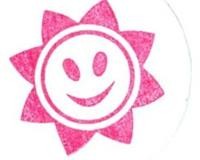     „Много добър”- ученикът постига с малки изключения очакваните резултати от учебните програми. Показва незначителни пропуски в знанията и уменията си. Усвоил е новите понятия и като цяло ги използва правилно. Доказва придобитите компетенции при изпълняване на учебни задачи в познати ситуации, а нерядко – и в ситуации, които не са изучавани в клас.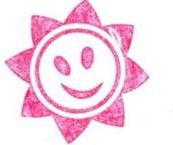    „Добър”- ученикът постига преобладаващата част от очакваните резултати от учебните програми. Показва придобитите знания и умения с малки пропуски и успешно се справя в познати ситуации, но се нуждае от помощ при прилагането им в непознати ситуации. Усвоени са преобладаващата част от новите понятия.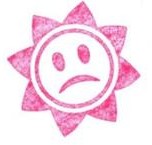 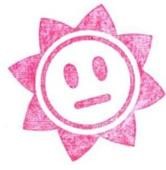  „Среден”- ученикът постига само отделни очаквани резултати от учебните програми. В знанията и уменията си има сериозни пропуски. Усвоени са само някои от новите понятия. Притежава малка част откомпетентностите, определени като очаквани резултати в учебната програма, и ги прилага в ограничен кръг алгоритмизирани и изучавани в клас ситуации с пропуски и грешки.        „Незадоволителен”- ученикът не постига очакваните резултати от учебните програми, заложени като прагова стойност за успешност и зададени чрез степента на позитивен измерител „среден”.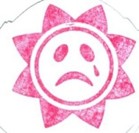 На учениците със специални образователни потребности, които се обучават по индивидуална учебна програма, се поставят оценки само с качествен показател, които може да са: "постига изискванията", "справя се" и "среща затруднения".Когато се установи, че учениците по ал. 7 са постигнали изискванията на учебната програма по учебен предмет от училищния учебен план, се поставя оценка с количествен показател и по този учебен предмет и обучението по индивидуална учебна програма се преустановява.Чл. 159 /съгл.чл.121 от ЗПУО/ Основните компоненти на оценяването, видовете и формите на оценяване, както и организацията, условията и редът за извършването му се определят с държавния образователен стандарт за оценяването на резултатите от обучението на учениците.Раздел II Текущи изпитванияЧл. 160 / Чл.11ал.1 от Наредбата за оценяване/ (1) Текущите изпитвания се осъществяват ритмично и системно през първия и през втория учебен срок.В триседмичен срок от началото на учебната година чрез текущо изпитване, с изключение на учебния предмет физическо възпитание и спорт,  се установява входното равнище на учениците по учебните предмети, които са изучавали през предходната година в задължителните учебни часове.Текущото изпитване по ал. 2 има диагностична функция с цел установяване на дефицитите и предприемане на мерки за преодоляването им.Текущото изпитване за установяване на входното равнище по учебния предмет физическо възпитание и спорт да се осъществява чрез практически изпитвания.Две седмици преди оформянето на годишната оценка по учебните предмети, по които не се провежда класна работа и не се провежда външно оценяване, се провежда текущо изпитване за установяване на изходното ниво на учениците.Чл. 161 / Чл.12 от наредбата .../ (1) Освен ако в съответната учебна програма не е определено друго, минималният задължителен брой текущи изпитвания по учебен предмет или модули за всеки учебен срок е:	две текущи изпитвания по учебни предмети, изучавани по училищен учебен план с до два учебни часа включително седмично;	три текущи изпитвания по учебни предмети, изучавани по училищен учебен план над два часа седмично;(2) В минималния задължителен брой текущи изпитвания по ал. 1 се включва текущото изпитване по чл. 11, ал. 2 от НАРЕДБА №11 за оценяване на резултатите от обучението на учениците.Чл. 162 / Член 13 от наредбата .../ (1) Според формата ТЕКУЩИТЕ изпитвания са устни, писмени и практически, а според обхвата - индивидуални и групови.След установяване на постигнатите резултати при текущите изпитвания на учениците се поставят текущи оценки.При текущите устни изпитвания оценяващият е длъжен да аргументира устно оценката си пред ученика, а при текущите писмени изпитвания - писмено.Чл. 163 /съгл. чл.14 от наредбата .../ (1) При индивидуалните устни изпитвания ученикът дава устни решения и отговори на индивидуално поставени задачи или въпроси.При индивидуалните писмени изпитвания ученикът дава писмени решения и отговори на индивидуално поставени задачи или въпроси. Индивидуалните писмени изпитвания се извършват за не повече от един учебен час.При индивидуалните практически изпитвания ученикът изпълнява практически дейности, определени в индивидуално поставено практическо задание.Чл. 164 /съгл. чл.15 от наредбата .../.. (1) При груповите устни изпитвания всеки ученик дава устни решения и отговори на групово поставени задачи или въпроси.При груповите писмени изпитвания всеки ученик дава писмени решения и отговори на групово поставени задачи или въпроси.При груповите практически изпитвания всеки ученик изпълнява индивидуално или в екип практически дейности, определени в групово поставено практическо задание.При груповите изпитвания се поставя текуща оценка индивидуално за всеки ученик.Чл. 165 /съгл. чл.17 от наредбата .../ (1) Контролната работа е групово писмено изпитване, при което се оценяват постигнатите резултати от учениците след приключване на обучението по определена част (раздел) от учебното съдържание по учебния предмет.Контролната работа се провежда за не повече от един учебен час.Времето за провеждане на контролната работа на ученици с нарушено зрение, с увреден слух, с умствена изостаналост, с множество увреждания, с детска церебрална парализа, с физически увреждания и/или малформации, на които не е засегната моториката на горните крайници, може да бъде удължено по преценка на оценяващия учител.Чл. 166 /съгл. член18 от наредбата .../ (1) Класната работа е групово писмено изпитване, при което се оценяват постигнатите резултати от учениците по учебния предмет в края на учебния срок.Класна работа се провежда по:български език и литература и по математика.Класната работа се провежда за един учебен час по математика и два - по БЕЛКонтролните и класните работи се коригират и рецензират от преподаващия учител и се връщат на учениците за запознаване с резултатите.Чл. 167 /съгл. член 20 от наредбата .../ (1) Контролните и класните работи се провеждат по график при спазване на следните изисквания:за една и съща паралелка може да се провежда не повече от една класна или една контролна работа в един учебен ден;за една и съща паралелка в една учебна седмица не могат да се провеждат повече от две класни работи;не се провеждат класни работи в последната седмица от учебния срок.Графикът по предходната алинея се изготвя по предложение на учителите по съответния учебен предмет, утвърждава се от директора на училището до две седмици след началото на всеки учебен срок и се поставя на общодостъпно място в училището.За графика по ал. 1 учителите по съответния учебен предмет информират учениците, а класните ръководители - родителите.           Чл. 167 /Съгл. член 21а/(1)За усвояване и затвърдяване на нови знания и за усъвършенстване на практически значими умения преподаващият учител може да поставя на учениците задачи за самостоятелното писмено изпълнение извън учебния час, като обемът им се определя в зависимост от урочните цели и възрастовите особености на учениците.(2) В зависимост от обхвата поставените задачите за самостоятелно писмено изпълнение може да са за цялата паралелка, за отделна група ученици от паралелката или за отделен ученик.(3) За целите на проектно-базираното обучение на учениците може да се възлагат изследователски задачи с по-продължителен срок за самостоятелно изпълнение или за работа в екип.(4) Когато изпълнението на задачите по ал. 1 или по ал. 3 се проверява чрез индивидуално или групово изпитване, се поставя текуща оценка индивидуално за всеки ученик."Раздел III Срочни, годишни и окончателни оценкиЧл. 168 /съгл. член 22 ал.2 от наредбата .../ (1) По учебните предмети, изучавани в I - III клас не се формира срочна оценка.Не се формира срочна оценка и при обучение по индивидуални учебни програми на ученици със специални образователни потребности по учебните предмети, по които оценяването е с качествените оценки по чл. 9, ал. 8. от Наредбата за оценяване.За учениците в начален етап, получили качествена оценка, която показва сериозни пропуски и необходимост от подкрепа, или срочна оценка слаб (2) по определен учебен предмет се организира допълнително обучение по чл. 178, ал. 1, т. 2 от ЗПУО по график, утвърден от директора на училището.Срочна оценка не се поставя без наличието на минималния брой текущи изпитвания по чл. 12, ал. 1. В този случай ученикът полага изпит за определяне на срочна оценка по чл. 7, ал.3, т. 2Не се оформя срочна оценка по учебния предмет физическо възпитание и спорт за ученици, освободени по здравословни причини от изучаването му, ако продължителността на освобождаването не позволява осъществяването на минималния задължителен брой текущи изпитвания по чл. 12, ал. 1. В този случай срещу учебния предмет в училищната документация се записва "освободен".Срочната оценка се оформя не по-рано от една учебна седмица и не по-късно от два учебни дни преди приключване на съответния учебен срок.При обучението за придобиване на профилирана подготовка срочна оценка се формира по всеки модул от профилиращия учебен предмет, без да се формира срочна оценка по профилиращия учебен предмет.Чл. 169 /съгл. чл.23 от наредбата .../ (1) Годишната оценка се оформя от учителя по съответния учебен предмет или модул, като се отчитат постигнатите компетентности на ученика върху учебното съдържание, изучавано през учебната година за придобиване на общообразователната, разширената, профилираната и професионалната подготовка, а в спортните училища - и на допълнителната подготовка, и при вземане предвид на срочните оценки.За учебен предмет, който по училищен учебен план се изучава само през един от сроковете, се формира годишна оценка въз основа на съответната срочна оценка.Само годишна оценка се формира и при обучение по индивидуални учебни програми на ученици със специални образователни потребности по учебните предмети, по които оценяването е с качествените оценки по чл. 9, ал. 8.За резултатите от обучението:в I клас по всички учебни предмети се формира обща годишна оценка с качествен показател;във II и в III клас по всеки учебен предмет се формира годишна оценка с качествен показател;от IV до VII клас по всеки учебен предмет или модул се формира годишна оценка с качествен и количествен показател.Годишна оценка не се поставя без наличието на минималния брой текущи изпитвания по чл. 12, ал. 1 за втория учебен срок. В този случай ученикът полага изпит за определяне на срочна оценка по чл. 7, ал. 3, т. 2Чл. 170 /съгл.член25от наредбата .../ (1) Учителят лично вписва поставените от него оценки в съответната задължителна училищна документация.(2) Сроковете за вписване на оценките в документацията по ал. 1 са:в деня на изпитването - за текущите оценки от устните и от практическите изпитвания;до една седмица след провеждане на изпитването - за текущите оценки от писмените изпитвания;в деня на оформянето им - за срочните и за годишните оценки.Чл. 171 /съгл. чл.26 от наредбата .../ (1) Окончателна оценка в училището се поставя при:завършване на начален етап на основно образование;завършване на прогимназиален етап на основно образование;Окончателни са и оценките, получени при изпитите по чл. 7, ал. 4 от Наредбата за оценяване на резултатите от обучението.Окончателните оценки по ал. 1, т. 4 може да се променят само по реда на изпитите за промяна на окончателната оценка, а окончателните оценки по ал. 2 не може да се променят.Окончателните оценки се записват в съответните документи за завършен етап, за придобита степен на образование и/или квалификация по професия.Чл. 172 /съгл. член27 от наредбата .../ Окончателните оценките по всеки учебен предмет при завършване на етап и степен на образование са определени от чл. 26 до чл.32 в Наредбата за оценяване на резултатите от обучението.Чл. 173 /съгл. член28 ал.3 от наредбата .../ (1)Не се формира окончателна оценка по учебния предмет физическо възпитание и спорт в случаите по чл. 23, ал. 11, когато ученикът е освободен и през двата срока на всички класове от втори гимназиален етап и не е формирана годишна оценка за нито един от класовете на етапа.(2) В случаите по чл. 23, ал. 11, когато не е формирана годишна оценка за един или повече класове на гимназиалния етап, окончателната оценка по учебния предмет "Физическо възпитание и спорт":е годишната оценка по учебния предмет - когато предметът е изучаван само в един от класовете на етапа;се формира с точност до 0,01 като средноаритметична от оформените годишни оценки по учебния предмет за класовете, в които той е изучаван.Раздел IVИзпити в процеса на училищното обучение.Чл. 174 Видовете изпитите в процеса на училищното обучение, продължителността и формата им са регламентирани от чл.32 до чл. 55 в Наредбата за оценяване на резултатите от обучението на учениците.ГЛАВА ОСМА ПЛАН –ПРИЕМРаздел I Планиране и осъществяване на училищния приемЧл. 175 /съгл.чл.143 от ЗПУО и член 41(1) от Наредба за организация на дейностите в училищното образование/ (1) Училищният план-прием определя за училището за всяка предстояща учебна година:броя на паралелките в I и V клас;броя на местата, в паралелките в I и V клас съобразно стандарта за физическа среда и информационното и библиотечното осигуряване на детските градини, училищата и центровете за подкрепа за личностно развитие и стандарта за финансирането на институциите.промяна броя на паралелките в останалите класове и свободните места в тях;класове, за които се предвижда целодневна организация на учебния ден;Училищният план-прием не включва прием, който се извършва по реда на чл. 142, ал. 3 и 4 от ЗПУО.Училищният план-прием не включва записването на ученици в специалните училища по чл. 44, ал. 1, т. 2 и 3 от ЗПУО.Чл. 176 /съгл.чл.42 от Наредбата за организация .../ Училищният план-прием се определя от директора въз основа на анализ на броя на учениците в населеното място, училищната мрежа, държавния образователен стандарт за физическата среда иинформационното и библиотечно осигуряване на детските градини, училищата и центровете за подкрепа за личностно развитие и съобразно информационната система и стратегията на общината.Чл. 177 / съгл.чл.43 от Наредбата за организация .../ (1) За осъществяване на приема в първи клас за всяко населено място с повече от едно училище общинският съвет разработва система за прием, в която водещ критерий е близостта на училището до настоящ адрес на родителите/настойниците и/или най-краткото време за достигане до училището.(2) При голям брой кандидати за прием в първи клас за определено училище се прилагат и следните критерии:дете с трайни увреждания над 50%;дете с двама починали родители;други деца от семейството, обучаващи се в училището;деца, завършили подготвителна група в избраното училище;близост до местоработата на един от родителите.Чл. 178 /съгл. чл.44 от Наредбата .../ (1) Училищният план-прием за предстоящата учебна година се утвърждава със заповед на директора в срок до 30 март след становище на обществения съвет и се публикува на интернет страницата на училището.(2) Директорът информира началника на регионалното управление на образование за утвърдения училищен план-прием за предстоящата учебна година.Чл. 179 /съгл. чл. 45 от Наредбата .../ (1) За изпълнение на училищния план-прием директорът със заповед определя училищна комисия, която приема заявления за прием в I и/или в V клас и извършва всички дейности по приема на учениците.Комисията по ал. 1 съобразно спецификите на обучението разработва критерии за прием в V клас, в случай че постъпилите заявления са повече от свободните места. Времето на подаване на заявлението не е критерий.Директорът утвърждава списъците на приетите ученици по паралелки в срок до началото на учебната година.Чл. 180 /съглчл.46 от Наредбата .../ Приемане на ученици в I и/или в V клас над максимално определения в училищния план-прием брой места в паралелка се извършва с разрешение на началника на регионалното управление на образование по мотивирано предложение на директора на училището в срок до началото на учебната година при спазване на разпоредбите на държавния образователен стандарт за финансиране на институциите и държавния образователен стандарт за физическата среда и информационното и библиотечно осигуряване на детските градини, училищата и центровете за подкрепа за личностно развитие.ИНСТИТУЦИОНАЛНИ ПРОГРАМИ:Чл. 181 /съгл.чл.263 ал.1 т.8 и т.9 от ЗПУО/ (1) Училището разработва институционални програми, съвместими със стратегията за развитието му, които се гласуват от педагогическия съвет на основание чл. 263, ал.1, т.8 и т.9.Програмите са за:Превенция на ранното напускане на училище по чл. 263, ал. 1, т. 8Предоставяне на равни възможности и за приобщаване на децата и учениците от уязвими групи;Системи за финансово управление и контрол – актуализация спрямо ЗПУО и Стандарта за финансиране.ГЛАВА IX МЕРКИ ЗА ДЕЙСТВИЕ В УСЛОВИЯТА НА COVID-19Задължителни мерки за ограничаване на рисковете от разпространение на вируса. 1.1.Спазване на общите здравни мерки.1.2.Носене на лични предпазни средства (маски или шлемове).Задължително носене на маска или шлем:в общите закрити части на учебната сграда - преддверие, фоайета, стълбища, коридори, санитарни възли, медицински кабинет, учителска стая, библиотека, бюфет и столова (освен при хранене) – за всички ученици, учители, в т.ч. от външните за институцията лица;в класните стаи и другите учебни помещения (бази за учебно-практическо обучение, кабинети, физкултурен салон) – от учителите, които преподават на ученици от повече от една паралелка/клас/етап.Носене на маска или шлем по желание:Носенето на маска или шлем в класната стая от учениците е по желание.При учители, които преподават само в една паралелка, носенето на защитна маска/шлем е по тяхно желание.Правилата за носене на маски и шлемове са съгласно действащите здравни правила за страната и избрания модел за ограничаване на взаимодействието между паралелките.Правилата за носене на маски или шлемове могат да се променят при промяна на общите правила от министъра на здравеопазването.Маските за учениците се осигуряват от децата, респ. техните родители.Училището осигурява маски в случаите, когато учениците нямат такива или не са подходящи за ползване, а за учителите - маски или шлемове.Дезинфекция на повърхностите и проветряване.Всекидневно двукратно (преди началото и след приключване на смяната) влажно почистване и дезинфекция на всички критични точки – подове в училища, бюра, чинове, маси, дръжки на врати, прозорци, ключове за осветление, бутони на асансьори, парапети, уреди, екрани, тоалетни чинии, мивки, кранове и др.,При наличие на потвърден случай на COVID-19 хигиенните и дезинфекционните мероприятия се увеличават, като в зависимост от обектите варират от 4 пъти на ден до дезинфекция на всеки час.Учебните стаи се проветряват по време на всяко междучасие и поне два пъти по време на часа за не по-малко от една минута в съответствие с метеорологичните условия, като се обръща специално внимание на кабинетите, учителската стая, физкултурния салон, лабораториите, работилниците, в които повърхностите, мишките, клавиатурите и инструментите се дезинфекцират във всяко междучасие.Във всички санитарни помещения и тоалетни в училищата е необходимо да се следи за изразходването и своевременното осигуряване на течен сапун или дезинфектанти, еднократни салфетки за подсушаване на ръцете, тоалетна хартия, както и регулярно изхвърляне на боклука.Създаване на условия за засилена лична хигиена:Осигуряване на течаща топла вода и сапун във всяко санитарно помещение, както и в тоалетните за всички ученици и работещи.Поставяне на автоматични дозатори за дезинфектант за ръце на входа на училището, в учителската стая и в коридорите, а при възможност - и в класните стаи, лабораториите и работилниците, и контролиране на тяхната употреба.Създаване на навици за миене на ръцете с течен сапун и топла вода след посещение на тоалетната, преди хранене, след отдих на открито/физическа култура, при кихане и кашляне.Правилно използване на дезинфектант за ръце, който се нанася върху чистиръце. Спазване в столовата и в бюфета на публикуваните на интернет страницата на МЗ и БАБХ „Препоръки към бизнес операторите и работодателите от хранителния бизнес“Създаване на вътрешноучилищна организация и спазване на правилата във връзка с епидемиятаОпределяне от директора на лице, отговорно за организация и спазване на правилата във връзка с епидемията.Разпределяне на отговорностите в училищния екип и задълженията на останалия персонал, в т.ч. и графици за дежурства.Запознаване на персонала, учениците и на външните посетители със здравните изисквания.Създаване на организация на хигиенните и дезинфекционните дейности и запознаване с инструкциите за начина на ползване на съответните биоциди, вкл. и правилното приготвяне на дезинфекционните разтвори, за биоцидите, които не са готови за употреба, съгласно издадените от МЗ разрешения съвместно от медицинското лице в училището и/или под методичната помощ на РЗИ.Максимално ограничаване на контактите между ученици от различни паралелки при осъществяване на заниманията по интереси.Организиране на групи за занимания по интереси в рамките на паралелката, а при необходимост от смесване на ученици от различни паралелки, в т.ч. и от различни училища – разреждане на учениците и осигуряване на нужната дистанция, която да не позволява пряко взаимодействие между тях.При заниманията по интереси, свързани с колективни спортове, се прилагат актуалните здравни регулации на Министерството на здравеопазването.	Заключителни разпоредби	Настоящият правилник отменя Правилника за дейността на Основно  училище	„Любен Каравелов“, действал до влизането в сила на Закона за предучилищното и училищно образование на 01.08.2016 година.